О назначении публичных слушаний В соответствии со ст.28 Федерального закона от 06 октября 2003 года № 131 – ФЗ «Об общих принципах организации местного самоуправления в Российской Федерации», в соответствии с Федеральным законом от 29.07.2018 г. № 244-ФЗ «О внесении изменений в Федеральный закон от 06.10.2003 № 131- ФЗ «Об общих принципах организации местного самоуправления в Российской Федерации» и Устава Бичуринского сельского поселения Мариинско-Посадского района Чувашской Республики п о с т а н о в л я ю: 1.Назначить публичные слушания по обсуждению проекта решения Собрания депутатов Бичуринского сельского поселения Мариинско-Посадского район «О внесении изменений в Устав Бичуринского сельского поселения Мариинско-Посадского района Чувашской Республики " на 20.12.2020 года в 14 часов 00 минут в здании администрации Бичуринского сельского поселения. 3.Настоящее постановление вступает в силу со дня его официального опубликования в муниципальной газете "Посадский вестник».Глава Бичуринского сельского поселения С.М.НазаровО внесении изменений в постановление администрации Аксаринского сельского поселения от 05.03.2021 № 14 «О создании антинаркотической комиссии при администрации Аксаринского сельского поселения Мариинско-Посадского района Чувашской Республики» В целях минимизации угрозы распространения наркомании, руководствуясь Указами Президента Российской Федерации от 09.06.2010 года № 690 «Об утверждении Стратегии государственной антинаркотической политики Российской Федерации до 2020 года», от 18.10.2007 года № 1374 Указ Президента РФ от 18.10.2007 № 1374 (ред. от 27.07.2013) "О дополнительных мерах по противодействию незаконному обороту наркотических средств, психотропных веществ и их прекурсоров", администрация Аксаринского сельского поселенияПОСТАНОВЛЯЕТ:1. Внести в постановление администрации Аксаринского сельского поселения от 05.03.2021г. № 14 «О создании антинаркотической комиссии при администрации Аксаринского сельского поселения Мариинско-Посадского района Чувашской Республики» следующее изменение:приложение № 1 к постановлению №14 от 05.03.2021 года « О создании антинаркотической комиссии при администрации Аксаринского сельского поселения Мариинско-Посадского района Чувашской Республики» изложить в редакции согласно приложению к настоящему постановлению.2. Настоящее постановление вступает в силу после официального опубликования в печатном средстве массовой информации – муниципальной газете «Посадский вестник».И.о.главы Аксаринского сельского поселения О.Н.СеменоваПриложение№1к постановлению администрации от 16.11.2021 № 60 СОСТАВ антинаркотической комиссии при администрации Аксаринского сельского поселения Мариинско-Посадского района Чувашской РеспубликиО назначении публичных слушаний пообсуждению проекта решения Собрания депутатов Шоршелского сельского поселения Мариинско-Посадского района Чувашской Республики «О внесении изменений в Устав Шоршелского сельского поселения Мариинско-Посадского района Чувашской Республики»В соответствии со ст.17 Устава Шоршелского сельского поселения Мариинско-Посадского района Чувашской Республики постановляю:1. Назначить проведение публичных слушаний по обсуждению проекта решения Собрания депутатов Шоршелского сельского поселения Мариинско-Посадского района Чувашской Республики «О внесении изменений в Устав Шоршелского сельского поселения Мариинско-Посадского района Чувашской Республики» на 20 декабря 2021 года и провести их в здании администрации Шоршелского сельского поселения в 15 часов 00 минут.2. Опубликовать до 22 ноября 2021 года в муниципальной газете «Посадский вестник» данное постановление и проект решения Собрания депутатов Шоршелского сельского поселения Мариинско-Посадского района Чувашской Республики «О внесении изменений в Устав Шоршелского сельского поселения Мариинско-Посадского района Чувашской Республики».4. Настоящее постановление вступает в силу после его официального опубликования в муниципальной газете "Посадский вестник". В соответствии с Федеральным законом от 06 октября 2003 года № 131 – ФЗ «Об общих принципах организации местного самоуправления в Российской Федерации», Законом Чувашской Республики от 18 октября 2004 г. № 19 "Об организации местного самоуправления в Чувашской Республике" и ст.17 Устава Октябрьского сельского поселения Мариинско-Посадского района Чувашской Республики п о с т а н о в л я ю:  1.Назначить публичные слушания по обсуждению проекта решения Собрания депутатов Октябрьского сельского поселения Мариинско-Посадского района «О внесении изменений в Устав Октябрьского сельского поселения Мариинско-Посадского района Чувашской Республики» на 20 декабря 2021 года в 14 часов 30 минут в администрации Октябрьского сельского поселения Мариинско-Посадского района Чувашской Республики.  2. Администрации разместить объявление о проведении публичных слушаний на официальном сайте администрации Октябрьского сельского поселения Мариинско-Посадского района в сети Интернет, а также в печатном издании «Посадский Вестник».Глава Октябрьскогосельского поселения В.Ф.КураковПРОЕКТ РСДО внесении изменений в Устав Октябрьского сельского поселения Мариинско-Посадского района Чувашской Республики На основании Федерального закона от 6 октября 2003 г. № 131-ФЗ "Об общих принципах организации местного самоуправления в Российской Федерации", Закона Чувашской Республики от 18 октября 2004 г. № 19 "Об организации местного самоуправления в Чувашской Республике" Собрание депутатов Октябрьского сельского поселения Мариинско-Посадского района Чувашской Республики решило:1. Внести в Устав Октябрьского сельского поселения Мариинско-Посадского района Чувашской Республики, принятый решением Собрания депутатов Октябрьского сельского поселения Мариинско-Посадского района Чувашской Республики 04.12.2014 № С-62/1 (с изменениями, внесенными решениями Собрания депутатов Октябрьского сельского поселения от 23.06.2015 № C-69/1, от 07.09.2015 № C-72/1; от 04.08.2016 № С-15/1; от 15.02.2017 № С-24/1; от 08.08.2017 № С-32/1; от 25.01.2018 № С-45/1; от 25.06.2018 № С-54/1, от 30.04.2019 № С-74/1, от 14.11.2019 № С-86/1, от 09.11.2020 № С-4/1) следующие изменения:1) в статье 6: а) дополнить частью 3.1 следующего содержания:"3.1 Порядок установления и оценки применения содержащихся в муниципальных нормативных правовых актах обязательных требований, которые связаны с осуществлением предпринимательской и иной экономической деятельности и оценка соблюдения которых осуществляется в рамках муниципального контроля, привлечения к административной ответственности, предоставления лицензий и иных разрешений, аккредитации, иных форм оценки и экспертизы (далее - обязательные требования), определяется муниципальными нормативными правовыми актами с учетом принципов установления и оценки применения обязательных требований, определенных Федеральным законом от 31 июля 2020 года № 247-ФЗ "Об обязательных требованиях в Российской Федерации".";б) в части 6: - в абзаце первом слова "обязанности для субъектов предпринимательской и инвестиционной деятельности" заменить словами "обязательные требования для субъектов предпринимательской и иной экономической деятельности, обязанности для субъектов инвестиционной деятельности";- абзац 2 изложить в следующей редакции: "Оценка регулирующего воздействия проектов муниципальных нормативных правовых актов проводится в целях выявления положений, вводящих избыточные обязанности, запреты и ограничения для субъектов предпринимательской и иной экономической деятельности или способствующих их введению, а также положений, способствующих возникновению необоснованных расходов субъектов предпринимательской и иной экономической деятельности и местных бюджетов.";2) в части 1 статьи 7:а) в пункте 5 слова "за сохранностью автомобильных дорог местного значения" заменить словами "на автомобильном транспорте, городском наземном электрическом транспорте и в дорожном хозяйстве";б) в пункте 16 слова "осуществление контроля за их соблюдением" заменить словами "осуществление муниципального контроля в сфере благоустройства, предметом которого является соблюдение правил благоустройства территории поселения, требований к обеспечению доступности для инвалидов объектов социальной, инженерной и транспортной инфраструктур и предоставляемых услуг";3) часть 1 статьи 8 дополнить пунктом 18 следующего содержания:"18) осуществление мероприятий по оказанию помощи лицам, находящимся в состоянии алкогольного, наркотического или иного токсического опьянения.";4) часть 2 статьи 10 изложить в следующей редакции:"2. Организация и осуществление видов муниципального контроля регулируются Федеральным законом от 31 июля 2020 года № 248-ФЗ "О государственном контроле (надзоре) и муниципальном контроле в Российской Федерации".";5) в статье 15.1:а) часть 1 дополнить пунктом 4 следующего содержания:"4) в соответствии с Законом Чувашской Республики на части территории населенного пункта, входящего в состав Октябрьского сельского поселения Мариинско-Посадского района Чувашской Республики, по вопросу введения и использования средств самообложения граждан на данной части территории населенного пункта;";б) дополнить частью 1.1 следующего содержания:"1.1. Сход граждан, предусмотренный пунктом 4 части 1 настоящей статьи, может созываться Собранием депутатов Октябрьского сельского поселения Мариинско-Посадского района Чувашской Республики* по инициативе группы жителей соответствующей части территории населенного пункта численностью не менее 10 человек.";в) в части 2 после слов "жителей населенного пункта" дополнить словами "(либо части его территории)";6) пункт 9 части 8 статьи 24 изложить в следующей редакции:"9) прекращения гражданства Российской Федерации либо гражданства иностранного государства - участника международного договора Российской Федерации, в соответствии с которым иностранный гражданин имеет право быть избранным в органы местного самоуправления, наличия гражданства (подданства) иностранного государства либо вида на жительство или иного документа, подтверждающего право на постоянное проживание на территории иностранного государства гражданина Российской Федерации либо иностранного гражданина, имеющего право на основании международного договора Российской Федерации быть избранным в органы местного самоуправления, если иное не предусмотрено международным договором Российской Федерации;";7) пункт "з" части 1 статьи 38 изложить в следующей редакции:"з) прекращения гражданства Российской Федерации либо гражданства иностранного государства - участника международного договора Российской Федерации, в соответствии с которым иностранный гражданин имеет право быть избранным в органы местного самоуправления, наличия гражданства (подданства) иностранного государства либо вида на жительство или иного документа, подтверждающего право на постоянное проживание на территории иностранного государства гражданина Российской Федерации либо иностранного гражданина, имеющего право на основании международного договора Российской Федерации быть избранным в органы местного самоуправления, если иное не предусмотрено международным договором Российской Федерации;";8) в статье 60: в абзаце 1после слов "(населенного пункта" дополнить совами "(либо части его территории)";9) в части 4 статьи 65 слово "его" исключить, дополнить словами "уведомления о включении сведений об уставе муниципального образования, муниципальном правовом акте о внесении изменений в устав муниципального образования в государственный реестр уставов муниципальных образований субъекта Российской Федерации, предусмотренного частью 6 статьи 4 Федерального закона от 21 июля 2005 года № 97-ФЗ "О государственной регистрации уставов муниципальных образований".".2. Настоящее решение вступает в силу после его государственной регистрации и официального опубликования.Председатель Собрания депутатовОктябрьского сельского поселения Мариинско-Посадского района Чувашской Республики Т.А. ВасильеваГлава Октябрьского сельского поселения Мариинско-Посадского района Чувашской Республики В.Ф. КураковО назначении публичных слушаний по обсуждению проекта решения Собрания депутатов Кугеевского сельского поселения «О внесении изменений в Устав Кугеевского сельского поселения Мариинско-Посадского района Чувашской Республики» В соответствии со ст.28 Федерального закона от 06 октября 2003 года № 131 – ФЗ «Об общих принципах организации местного самоуправления в Российской Федерации», в соответствии с Федеральным законом от 29.07.2018 г. № 244-ФЗ «О внесении изменений в Федеральный закон от 06.10.2003 № 131- ФЗ «Об общих принципах организации местного самоуправления в Российской Федерации» и Устава Кугеевского сельского поселения Мариинско-Посадского района Чувашской Республики постановляю:  1. Назначить публичные слушания по обсуждению проекта решения Собрания депутатов Кугеевского сельского поселения Мариинско-Посадского района Чувашской Республики «О внесении изменений в Устав Кугеевского сельского поселения Мариинско-Посадского района Чувашской Республики и в решение Собрания депутатов Кугеевского сельского поселения Мариинско-Посадского района Чувашской Республики от 19 ноября 2014 № 59-1» на 20 декабря 2021 года и провести их в здании администрации Кугеевского сельского поселения в 13 часов 00 минут.  2. Настоящее постановление подлежит официальному опубликованию в печатном средстве массовой информации – муниципальной газете Мариинско-Посадского района «Посадский вестник».Глава Кугеевского сельского поселения Мариинско-Посадского района Чувашской Республики М.В.МельниковаПРОЕКТО внесении изменений в УставКугеевского сельского поселенияМариинско-Посадского района Чувашской РеспубликиНа основании Федерального закона от 6 октября 2003 г. № 131-ФЗ "Об общих принципах организации местного самоуправления в Российской Федерации", Закона Чувашской Республики от 18 октября 2004 г. № 19 "Об организации местного самоуправления в Чувашской Республике" Собрание депутатов Кугеевского сельского поселения Мариинско-Посадского района Чувашской Республики решило:1. Внести в Устав Кугеевского сельского поселения Мариинско-Посадского района Чувашской республики, принятый решением Собрания депутатов Кугеевского сельского поселения Мариинско-Посадского района Чувашской Республики 19.11.2014 № 59-1 (с изменениями, внесенными решениями Собрания депутатов Кугеевского сельского поселения от 29.06.2015 г. № 68, от 07.09.2015 г. № 70, от 08.08.2016 г. № 9, от 09.02.2017 г. № 18, от 16.08.2017 г. № 23, от 25.06.2018 г. № 47, от 19.12.2018 г. № 61, от 30.04.2019 г. № 70, от 14.11.2019 г. №82, от 10.02.2020 г. №93) следующие изменения:1) в статье 6: а) дополнить частью 3.1 следующего содержания:"3.1 Порядок установления и оценки применения содержащихся в муниципальных нормативных правовых актах обязательных требований, которые связаны с осуществлением предпринимательской и иной экономической деятельности и оценка соблюдения которых осуществляется в рамках муниципального контроля, привлечения к административной ответственности, предоставления лицензий и иных разрешений, аккредитации, иных форм оценки и экспертизы (далее - обязательные требования), определяется муниципальными нормативными правовыми актами с учетом принципов установления и оценки применения обязательных требований, определенных Федеральным законом от 31 июля 2020 года № 247-ФЗ "Об обязательных требованиях в Российской Федерации".";б) в части 6: - в абзаце первом слова "обязанности для субъектов предпринимательской и инвестиционной деятельности" заменить словами "обязательные требования для субъектов предпринимательской и иной экономической деятельности, обязанности для субъектов инвестиционной деятельности";- абзац 2 изложить в следующей редакции: "Оценка регулирующего воздействия проектов муниципальных нормативных правовых актов проводится в целях выявления положений, вводящих избыточные обязанности, запреты и ограничения для субъектов предпринимательской и иной экономической деятельности или способствующих их введению, а также положений, способствующих возникновению необоснованных расходов субъектов предпринимательской и иной экономической деятельности и местных бюджетов.";2) в части 1 статьи 7:а) в пункте 5 слова "за сохранностью автомобильных дорог местного значения" заменить словами "на автомобильном транспорте, городском наземном электрическом транспорте и в дорожном хозяйстве";б) в пункте 16 слова "осуществление контроля за их соблюдением" заменить словами "осуществление муниципального контроля в сфере благоустройства, предметом которого является соблюдение правил благоустройства территории поселения, требований к обеспечению доступности для инвалидов объектов социальной, инженерной и транспортной инфраструктур и предоставляемых услуг";3) часть 1 статьи 8 дополнить пунктом 18 следующего содержания:"18) осуществление мероприятий по оказанию помощи лицам, находящимся в состоянии алкогольного, наркотического или иного токсического опьянения.";4) часть 2 статьи 10 изложить в следующей редакции:"2. Организация и осуществление видов муниципального контроля регулируются Федеральным законом от 31 июля 2020 года № 248-ФЗ "О государственном контроле (надзоре) и муниципальном контроле в Российской Федерации".";5) в статье 15.1:а) часть 1 дополнить пунктом 4 следующего содержания:"4) в соответствии с Законом Чувашской Республики на части территории населенного пункта, входящего в состав Кугеевского сельского поселения Мариинско-Посадского района Чувашской Республики, по вопросу введения и использования средств самообложения граждан на данной части территории населенного пункта;";б) дополнить частью 1.1 следующего содержания:"1.1. Сход граждан, предусмотренный пунктом 4 части 1 настоящей статьи, может созываться Собранием депутатов Кугеевского сельского поселения Мариинско-Посадского района Чувашской Республики* по инициативе группы жителей соответствующей части территории населенного пункта численностью не менее 10 человек.";в) в части 2 после слов "жителей населенного пункта" дополнить словами "(либо части его территории)";6) пункт 9 части 8 статьи 24 изложить в следующей редакции:"9) прекращения гражданства Российской Федерации либо гражданства иностранного государства - участника международного договора Российской Федерации, в соответствии с которым иностранный гражданин имеет право быть избранным в органы местного самоуправления, наличия гражданства (подданства) иностранного государства либо вида на жительство или иного документа, подтверждающего право на постоянное проживание на территории иностранного государства гражданина Российской Федерации либо иностранного гражданина, имеющего право на основании международного договора Российской Федерации быть избранным в органы местного самоуправления, если иное не предусмотрено международным договором Российской Федерации;";7) пункт "з" части 1 статьи 38 изложить в следующей редакции:"з) прекращения гражданства Российской Федерации либо гражданства иностранного государства - участника международного договора Российской Федерации, в соответствии с которым иностранный гражданин имеет право быть избранным в органы местного самоуправления, наличия гражданства (подданства) иностранного государства либо вида на жительство или иного документа, подтверждающего право на постоянное проживание на территории иностранного государства гражданина Российской Федерации либо иностранного гражданина, имеющего право на основании международного договора Российской Федерации быть избранным в органы местного самоуправления, если иное не предусмотрено международным договором Российской Федерации;";8) в статье 60: в абзаце 1после слов "(населенного пункта" дополнить совами "(либо части его территории)";9) в части 4 статьи 65 слово "его" исключить, дополнить словами "уведомления о включении сведений об уставе муниципального образования, муниципальном правовом акте о внесении изменений в устав муниципального образования в государственный реестр уставов муниципальных образований субъекта Российской Федерации, предусмотренного частью 6 статьи 4 Федерального закона от 21 июля 2005 года № 97-ФЗ "О государственной регистрации уставов муниципальных образований".".2. Настоящее решение вступает в силу после его государственной регистрации и официального опубликования.Председатель Собрания депутатов Кугеевского сельского поселения Мариинско-Посадского района Чувашской Республики Н.А.ТитоваГлава Кугеевского сельского поселения Мариинско-Посадского района Чувашской Республики М.В.Мельникова Об обеспечении безопасности людей на водных объектах Кугеевского сельского поселения Мариинско-Посадского района Чувашской Республики в осенне-зимний период 2021-2022 годов В соответствии с п. 24 ст. 15 Федерального закона от 6 октября 2003 г. № 131-ФЗ «Об общих принципах организации местного самоуправления в Российской Федерации» (изменениями и дополнениями), постановлением Кабинета Министров Чувашской Республики от 26 мая 2006 г. № 139 «Об утверждении Правил охраны жизни людей на воде в Чувашской Республике», администрация Кугеевского сельского поселения п о с т а н о в л я е т:1. Разработать и утвердить план мероприятий по обеспечению безопасности людей на водных объектах в осенне-зимний период 2021-2022 годов, согласно приложению; 2. Активизировать работу среди населения по разъяснению правил поведения, мер безопасности на воде и на льду в осенне-зимний период, используя для этого собрания граждан и родительские собрания в учебных заведениях; 3. Использовать в своей работе Правила охраны жизни людей на воде в Чувашской Республике; 4. Провести разъяснительную работу среди населения о запрете проведения игр и ловли рыб детьми и взрослыми до достижения толщины льда 7-10 см. 5. Предусмотреть при формировании местного бюджета Кугеевского сельского поселения финансирование мероприятий по обеспечению безопасности людей на воде.6. Организовать проведение инструкторско-методических занятий на местах по отработке вопросов охраны жизни людей на льду (воде) во время ледостава.7. Организовать взаимодействие со спасательной станцией г. Мариинский - Посад с целью оперативного проведения аварийно-спасательных и других неотложных работ.8. Определить потенциально опасные участки водных объектов и обозначить их соответствующими знаками. 9. Рекомендовать МБОУ «Кугеевская ООШ»:9.1. Обеспечить проведение разъяснительной работы среди учащихся по обеспечению и соблюдению мер безопасности на воде и на льду в осенне-зимний период 2021-2022 годов; 9.2. Периодически доводить требования Правил охраны жизни людей на воде в Чувашской Республике до учащихся, а во время проведения родительских собраний – до родителей учащихся.9.3. Провести профилактические мероприятия «Осторожно, тонкий лед!».10. Настоящее постановление подлежит официальному опубликованию в печатном средстве массовой информации – муниципальной газете Мариинско-Посадского района «Посадский вестник». 11. Контроль за выполнением настоящего постановления оставляю за собой.Глава Кугеевского сельского поселения М.В.МельниковаПриложение к постановлению администрации Кугеевского сельского поселения Мариинско-Посадского районаЧувашской Республики от 19.11.2021 г. № 38ПЛАНосновных мероприятий по обеспечению безопасности людейна водных объектах в осенне-зимний период 2021-2022 годовОб утверждении комиссии по признанию помещения жилым помещением, жилого помещения непригодным для проживания, многоквартирного дома аварийным и подлежащим сносу или реконструкции, садового дома жилым домом и жилого дома садовым домом В соответствии с Положением о признании помещения жилым помещением, жилого помещения непригодным для проживания, многоквартирного дома аварийным и подлежащим сносу или реконструкции, садового дома жилым домом и жилого дома садовым домом, утвержденным постановлением Правительства РФ от 28 января 2006 г. № 47 (с изм.), а также с кадровыми изменениями администрация Кугеевского сельского поселения Мариинско-Посадского района п о с т а н о в л я е т: 1. Утвердить состав комиссии по признанию помещения жилым помещением, жилого помещения непригодным для проживания, многоквартирного дома аварийным и подлежащим сносу или реконструкции, садового дома жилым домом и жилого дома садовым домом в новой редакции согласно приложению к настоящему постановлению. 2. Признать утратившим силу постановление администрации Кугеевского сельского поселения Мариинско-Посадского района Чувашской Республики - от 07.07.2178 г. № 42 «О создании комиссии по признанию помещения жилым помещением, жилого помещения непригодным для проживания и многоквартирного дома аварийным и подлежащим сносу или реконструкции на территории Кугеевского сельского поселения Мариинско-Посадского района Чувашской Республики». 3. Настоящее постановление вступает в силу с момента его подписания.Глава Кугеевского сельского поселения М.В.МельниковаПриложение №1к постановлению администрации  Кугеевского сельского поселенияМариинско-Посадского района Чувашской Республики от 19.11. 2021 №39СОСТАВкомиссии по признанию помещения жилым помещением, жилого помещения непригодным для проживания, многоквартирного дома аварийным и подлежащим сносу или реконструкции, садового дома жилым домом и жилого дома садовым домом  Мельникова М.В. – председатель комиссии – глава администрации Кугеевского сельского поселения Мариинско-Посадского района Чувашской Республики;Ярухина Н.Г. – член комиссии – ведущий специалист-эксперт администрации Кугеевского сельского поселения Мариинско-Посадского района Чувашской Республики;Шишкина Л.П. – член комиссии – специалист-эксперт администрации Кугеевского сельского поселения Мариинско-Посадского района Чувашской Республики;Сапожников А.В. – член комиссии – начальник отделения надзорной деятельности по Мариинско-Посадскому району УНД Главного управления МЧС России по Чувашской Республике (по согласованию);Тихонова О.И. – член комиссии - начальник отдела градостроительства и развития общественной инфраструктуры администрации Мариинско-Посадского района Чувашской Республики (по согласованию);Германова Т.Г. – член комиссии– начальник Территориального отдела Управления Федеральной службы в сфере защиты прав потребителей и благополучия человека по Чувашской Республике - Чувашии в Цивильском районе (по согласованию); Данилов А.С. – член комиссии – заместитель руководителя Приволжского управления Ростехнадзора по Чувашской Республике (по согласованию).О назначении публичных слушаний по обсуждению проекта решения Собрания депутатов Аксаринского сельского поселения «О внесении изменений в Устав Аксаринского сельского поселения Мариинско-Посадского района Чувашской Республики»В соответствии Федерального закона от 06 октября 2003 года № 131 – ФЗ «Об общих принципах организации местного самоуправления в Российской Федерации», Закона Чувашской Республики от 18 октября 2004 г. № 19 «Об организации местного самоуправления в Чувашской Республике» и Устава Аксаринского сельского поселения Мариинско-Посадского района Чувашской Республики,п о с т а н о в л я ю:1. Назначить публичные слушания по обсуждению проекта решения Собрания депутатов Аксаринского сельского поселения «О внесении изменений в Устав Аксаринского сельского поселения Мариинско-Посадского района Чувашской Республики, принятый решением Собрания депутатов Аксаринского сельского поселения от 28 ноября 2014 года № 74/1» на 20 декабря 2021 г. и провести их в здании администрации Аксаринского сельского поселения Мариинско-Посадского района в 11 часов 00 минут.2. Настоящее постановление подлежит официальному опубликованию в муниципальной газете «Посадский вестник».В соответствии с п.п.1,2,3 ст. 17 Устава Карабашского сельского поселения Мариинско-Посадского района Чувашской Республики и Порядком проведения о публичных слушаний, утвержденным решением Собрания депутатов Карабашского сельского поселения от 02.11.2006 № С-9/4 постановляю:1. Назначить публичные слушания по обсуждению проекта решения Собрания депутатов Карабашского сельского поселения «О внесении изменений в Устав Карабашского сельского поселения Мариинско-Посадского района Чувашской Республики» на 20.12.2021 и провести их в здании администрации Карабашского сельского поселения в 10 часов 00 минут.2. Настоящее постановление подлежит официальному опубликованию в муниципальной газете «Посадский вестник».Глава Карабашского сельского поселения О.Н.Мартьянова ПРОЕКТО внесении изменений в УставКарабашского сельского поселения Мариинско-Посадского районаЧувашской РеспубликиНа основании Федерального закона от 6 октября 2003 г. № 131-ФЗ "Об общих принципах организации местного самоуправления в Российской Федерации", Закона Чувашской Республики от 18 октября 2004 г. № 19 "Об организации местного самоуправления в Чувашской Республике" Собрание депутатов Карабашского сельского поселения Мариинско-Посадского района Чувашской Республики решило:1. Внести в Устав Карабашского сельского поселения Мариинско-Посадского района Чувашской Республики, принятый решением Собрания депутатов Карабашского сельского поселения Мариинско-Посадского района Чувашской Республики от 24.11.2014 № С-58/1 (с изменениями, внесенными решениями Собрания депутатов Карабашского сельского поселения Мариинско-Посадского района Чувашской Республики от 29.06.2015 г. № С-85/1, 29.06.2015 г. № С-80/1,07.09.2015 № С-84/1, 06.09.2016 № С-12/1, 06.02.2017 № С-20/1, 04.08.2017 № С-32/1, 25.06.2018 № С-56/1, 28.12.2018 № С-75/1, 30.04.2019 № С-82/2, 12.11.2019 № С-95/1, 16.11.2020 № С-5/1), следующие изменения:1) в статье 6: а) дополнить частью 3.1 следующего содержания:"3.1 Порядок установления и оценки применения содержащихся в муниципальных нормативных правовых актах обязательных требований, которые связаны с осуществлением предпринимательской и иной экономической деятельности и оценка соблюдения которых осуществляется в рамках муниципального контроля, привлечения к административной ответственности, предоставления лицензий и иных разрешений, аккредитации, иных форм оценки и экспертизы (далее - обязательные требования), определяется муниципальными нормативными правовыми актами с учетом принципов установления и оценки применения обязательных требований, определенных Федеральным законом от 31 июля 2020 года № 247-ФЗ "Об обязательных требованиях в Российской Федерации".";б) в части 6: - в абзаце первом слова "обязанности для субъектов предпринимательской и инвестиционной деятельности" заменить словами "обязательные требования для субъектов предпринимательской и иной экономической деятельности, обязанности для субъектов инвестиционной деятельности";- абзац 2 изложить в следующей редакции: "Оценка регулирующего воздействия проектов муниципальных нормативных правовых актов проводится в целях выявления положений, вводящих избыточные обязанности, запреты и ограничения для субъектов предпринимательской и иной экономической деятельности или способствующих их введению, а также положений, способствующих возникновению необоснованных расходов субъектов предпринимательской и иной экономической деятельности и местных бюджетов.";2) в части 1 статьи 7:а) в пункте 5 слова "за сохранностью автомобильных дорог местного значения" заменить словами "на автомобильном транспорте, городском наземном электрическом транспорте и в дорожном хозяйстве";б) в пункте 16 слова "осуществление контроля за их соблюдением" заменить словами "осуществление муниципального контроля в сфере благоустройства, предметом которого является соблюдение правил благоустройства территории поселения, требований к обеспечению доступности для инвалидов объектов социальной, инженерной и транспортной инфраструктур и предоставляемых услуг";3) часть 1 статьи 8 дополнить пунктом 18 следующего содержания:"18) осуществление мероприятий по оказанию помощи лицам, находящимся в состоянии алкогольного, наркотического или иного токсического опьянения.";4) часть 2 статьи 10 изложить в следующей редакции:"2. Организация и осуществление видов муниципального контроля регулируются Федеральным законом от 31 июля 2020 года № 248-ФЗ "О государственном контроле (надзоре) и муниципальном контроле в Российской Федерации".";5) в статье 15.1:а) часть 1 дополнить пунктом 4 следующего содержания:"4) в соответствии с Законом Чувашской Республики на части территории населенного пункта, входящего в состав Карабашского сельского поселения Мариинско-Посадского района Чувашской Республики, по вопросу введения и использования средств самообложения граждан на данной части территории населенного пункта;";б) дополнить частью 1.1 следующего содержания:"1.1. Сход граждан, предусмотренный пунктом 4 части 1 настоящей статьи, может созываться Собранием депутатов Карабашского сельского поселения Мариинско-Посадского района Чувашской Республики* по инициативе группы жителей соответствующей части территории населенного пункта численностью не менее 10 человек.";в) в части 2 после слов "жителей населенного пункта" дополнить словами "(либо части его территории)";6) пункт 9 части 8 статьи 24 изложить в следующей редакции:"9) прекращения гражданства Российской Федерации либо гражданства иностранного государства - участника международного договора Российской Федерации, в соответствии с которым иностранный гражданин имеет право быть избранным в органы местного самоуправления, наличия гражданства (подданства) иностранного государства либо вида на жительство или иного документа, подтверждающего право на постоянное проживание на территории иностранного государства гражданина Российской Федерации либо иностранного гражданина, имеющего право на основании международного договора Российской Федерации быть избранным в органы местного самоуправления, если иное не предусмотрено международным договором Российской Федерации;";7) пункт "з" части 1 статьи 38 изложить в следующей редакции:"з) прекращения гражданства Российской Федерации либо гражданства иностранного государства - участника международного договора Российской Федерации, в соответствии с которым иностранный гражданин имеет право быть избранным в органы местного самоуправления, наличия гражданства (подданства) иностранного государства либо вида на жительство или иного документа, подтверждающего право на постоянное проживание на территории иностранного государства гражданина Российской Федерации либо иностранного гражданина, имеющего право на основании международного договора Российской Федерации быть избранным в органы местного самоуправления, если иное не предусмотрено международным договором Российской Федерации;";8) в статье 60: в абзаце 1после слов "(населенного пункта" дополнить совами "(либо части его территории)";9) в части 4 статьи 65 слово "его" исключить, дополнить словами "уведомления о включении сведений об уставе муниципального образования, муниципальном правовом акте о внесении изменений в устав муниципального образования в государственный реестр уставов муниципальных образований субъекта Российской Федерации, предусмотренного частью 6 статьи 4 Федерального закона от 21 июля 2005 года № 97-ФЗ "О государственной регистрации уставов муниципальных образований".".2. Настоящее решение вступает в силу после его государственной регистрации и официального опубликования.Председатель Собрания депутатов Карабашского сельского поселения Мариинско-Посадского района Чувашской Республики Д.П.АртемьевГлава Карабашского сельского поселения Мариинско-Посадского района Чувашской Республики О.Н.Мартьянова Утвержденрешением Собрания депутатовПриволжского сельского поселения от 01 апреля 2008 г. № С-24/2Порядок учета предложений по проекту Устава Приволжского сельского поселения, проекту муниципального правового акта о внесении изменений и (или) дополнений в Устав Приволжского сельского поселения и участия граждан в обсуждении проекта Устава Приволжского сельского поселения, проекта муниципального правового акта о внесении изменений и (или) дополнений в Устав Приволжского сельского поселения1. Настоящий Порядок устанавливает в соответствии с требованиями действующего законодательства в области местного самоуправления правила учета предложений граждан по проекту Устава Приволжского сельского поселения, проекту муниципального правового акта о внесении изменений и (или) дополнений в Устав Приволжского сельского поселения и об участии граждан в обсуждении проекта Устава Приволжского сельского поселения, проекта муниципального правового акта о внесении изменений и (или) дополнений в Устав Приволжского сельского поселения (далее - Порядок).2. Предложения граждан по проекту Устава Приволжского сельского поселения, проекту муниципального правового акта о внесении изменений и (или) дополнений в Устав Приволжского сельского поселения носят рекомендательный характер для органов местного самоуправления.3. Предложения граждан по проекту Устава Приволжского сельского поселения, проекту муниципального правового акта о внесении изменений и (или) дополнений в Устав Приволжского сельского поселения принимаются к рассмотрению в течение 30 дней с момента опубликования проекта Устава Приволжского сельского поселения, проекта муниципального правового акта о внесении изменений и (или) дополнений в Устав Приволжского сельского поселения.4. Предложения граждан по проекту Устава Приволжского сельского поселения, проекту муниципального правового акта о внесении изменений и (или) дополнений в Устав Приволжского сельского поселения рассматриваются постоянной комиссией по законности, правопорядку, депутатской этике и местного самоуправления (далее - Постоянная комиссия).5. По истечении срока, установленного п. 3 настоящего Порядка, Постоянная комиссия организует подготовку итогового проекта документа - Устава Приволжского сельского поселения, муниципального правовою акта о внесении изменений и (или) дополнений в Устав Приволжского сельского поселения, подлежащего принятию Собранием депутатов Приволжского сельского поселения, с учетом результатов рассмотрения предложений по проекту Устава Приволжского сельского поселения, проекта муниципального правового акта о внесении изменений и (или) дополнений в Устав Приволжского сельского поселения.6. Участниками обсуждения проекта Устава Приволжского сельского поселения, проекта муниципального правового акта о внесении изменений и (или) дополнений в Устав Приволжского сельского поселения могут быть все заинтересованные жители Приволжского сельского поселения.7. Инициаторами предложений по проекту Устава Приволжского сельского поселения, проекту муниципального правового акта о внесении изменений и (или) дополнений в Устав Приволжского сельского поселения могут быть все заинтересованные жители Приволжского сельского поселения, предприятия, организации, учреждения, их структурные подразделения, общественные организации, расположенные на территории Приволжского сельского поселения, а также инициативные группы граждан.8. Граждане участвуют в обсуждении проекта Устава Приволжского сельского поселения, проекта муниципального правового акта о внесении изменений и (или) дополнений в Устав Приволжского сельского поселения путем ознакомления с опубликованным текстом проекта Устава Приволжского сельского поселения, текстом проекта муниципального правового акта о внесении изменений и (или) дополнений в Устав Приволжского сельского поселения, его обсуждении, а также путем внесения предложений в органы местного самоуправления Приволжского сельского поселения в порядке, предусмотренном настоящим Порядком.9. Предложения по проекту Устава Приволжского сельского поселения, проекту муниципального правового акта о внесении изменений и (или) дополнений в Устав Приволжского сельского поселения направляются председателю Постоянной комиссии и главному специалисту-эксперту-юристу администрации Приволжского сельского поселения в письменном виде, где они регистрируются, после чего обсуждаются Постоянной комиссией.10. Постоянная комиссия рассматривает поступившие письменные предложения по проекту Устава Приволжского сельского поселения, проекту муниципального правового акта о внесении изменений и (или) дополнений в Устав Приволжского сельского поселения и принимает решение о включении (не включении) соответствующих изменений и (или) дополнений в Устав Приволжского сельского поселения, муниципальный правовой акт о внесении изменений и (или) дополнений в Устав Приволжского сельского поселения. Решения Постоянной комиссии принимаются в соответствии с порядком работы Постоянной комиссии.11. Поданные несвоевременно или в иные органы местного самоуправления, кроме указанных в п. 9 настоящих Правил, предложения по проекту Устава Приволжского сельского поселения, проекту муниципального правового акта о внесении изменений и (или) дополнений в Устав Приволжского сельского поселения учету и рассмотрению не подлежат.О назначении публичных слушаний по обсуждению проекта решения Собрания депутатов Первочурашевского сельского поселения «О внесении изменений в Устав Первочурашевского сельского поселения Мариинско-Посадского района Чувашской Республики»В соответствии со ст.28 Федерального закона от 06 октября 2003 года № 131 – ФЗ «Об общих принципах организации местного самоуправления в Российской Федерации», в соответствии с Федеральным законом от 29.07.2018 г. № 244-ФЗ «О внесении изменений в Федеральный закон от 06.10.2003 № 131- ФЗ «Об общих принципах организации местного самоуправления в Российской Федерации» и Устава Первочурашевского сельского поселения Мариинско-Посадского района Чувашской Республики п о с т а н о в л я ю : 1. Назначить публичные слушания по обсуждению проекта решения Собрания депутатов Первочурашевского сельского поселения «О внесении изменений в Устав Первочурашевского сельского поселения Мариинско-Посадского района Чувашской Республики» на 20 декабря 2021 года и провести их в здании администрации Первочурашевского сельского поселения в 13 часов 00 минут. 2. Настоящее постановление подлежит официальному опубликованию в печатном средстве массовой информации – муниципальной газете Мариинско-Посадского района «Посадский вестник». Глава Первочурашевского сельского поселения В.А.Орлов О внесении изменений в УставПервочурашевского сельского поселения Мариинско-Посадского района Чувашской РеспубликиНа основании Федерального закона от 6 октября 2003 г. № 131-ФЗ "Об общих принципах организации местного самоуправления в Российской Федерации", Закона Чувашской Республики от 18 октября 2004 г. № 19 "Об организации местного самоуправления в Чувашской Республике" Собрание депутатов Первочурашевского сельского поселения Мариинско-Посадского района Чувашской Республики решило:1. Внести в Устав Первочурашевского сельского поселения Мариинско-Посадского района Чувашской Республики, принятый решением Собрания депутатов Первочурашевского сельского поселения Мариинско-Посадского района Чувашской Республики от 01.12.2014 № 62/1 (с изменениями, внесенными решениями Собрания депутатов Первочурашевского сельского поселения от 29.06.2015 № 70/1, от 07.09.2015 № 73/1, от 08.08.2016 № 13/1, 09.02.2017 № 23/1, 31.07.2017 № 28/1, 22.01.2018 № 37/1, 26.06.2018 № 44/1, 22.01.2019 № 57/1, 14.11.2019 № 70/1, 11.11.2020 №4/1) следующие изменения:1) в статье 6: а) дополнить частью 3.1 следующего содержания:"3.1 Порядок установления и оценки применения содержащихся в муниципальных нормативных правовых актах обязательных требований, которые связаны с осуществлением предпринимательской и иной экономической деятельности и оценка соблюдения которых осуществляется в рамках муниципального контроля, привлечения к административной ответственности, предоставления лицензий и иных разрешений, аккредитации, иных форм оценки и экспертизы (далее - обязательные требования), определяется муниципальными нормативными правовыми актами с учетом принципов установления и оценки применения обязательных требований, определенных Федеральным законом от 31 июля 2020 года № 247-ФЗ "Об обязательных требованиях в Российской Федерации".";б) в части 6: - в абзаце первом слова "обязанности для субъектов предпринимательской и инвестиционной деятельности" заменить словами "обязательные требования для субъектов предпринимательской и иной экономической деятельности, обязанности для субъектов инвестиционной деятельности";- абзац 2 изложить в следующей редакции: "Оценка регулирующего воздействия проектов муниципальных нормативных правовых актов проводится в целях выявления положений, вводящих избыточные обязанности, запреты и ограничения для субъектов предпринимательской и иной экономической деятельности или способствующих их введению, а также положений, способствующих возникновению необоснованных расходов субъектов предпринимательской и иной экономической деятельности и местных бюджетов.";2) в части 1 статьи 7:а) в пункте 5 слова "за сохранностью автомобильных дорог местного значения" заменить словами "на автомобильном транспорте, городском наземном электрическом транспорте и в дорожном хозяйстве";б) в пункте 16 слова "осуществление контроля за их соблюдением" заменить словами "осуществление муниципального контроля в сфере благоустройства, предметом которого является соблюдение правил благоустройства территории поселения, требований к обеспечению доступности для инвалидов объектов социальной, инженерной и транспортной инфраструктур и предоставляемых услуг";3) часть 1 статьи 8 дополнить пунктом 18 следующего содержания:"18) осуществление мероприятий по оказанию помощи лицам, находящимся в состоянии алкогольного, наркотического или иного токсического опьянения.";4) часть 2 статьи 10 изложить в следующей редакции:"2. Организация и осуществление видов муниципального контроля регулируются Федеральным законом от 31 июля 2020 года № 248-ФЗ "О государственном контроле (надзоре) и муниципальном контроле в Российской Федерации".";5) в статье 15.1:а) часть 1 дополнить пунктом 4 следующего содержания:"4) в соответствии с Законом Чувашской Республики на части территории населенного пункта, входящего в состав Первочурашевского сельского поселения Мариинско-Посадского района Чувашской Республики, по вопросу введения и использования средств самообложения граждан на данной части территории населенного пункта;";б) дополнить частью 1.1 следующего содержания:"1.1. Сход граждан, предусмотренный пунктом 4 части 1 настоящей статьи, может созываться Собранием депутатов Первочурашевского сельского поселения Мариинско-Посадского района Чувашской Республики* по инициативе группы жителей соответствующей части территории населенного пункта численностью не менее 10 человек.";в) в части 2 после слов "жителей населенного пункта" дополнить словами "(либо части его территории)";6) пункт 9 части 8 статьи 24 изложить в следующей редакции:"9) прекращения гражданства Российской Федерации либо гражданства иностранного государства - участника международного договора Российской Федерации, в соответствии с которым иностранный гражданин имеет право быть избранным в органы местного самоуправления, наличия гражданства (подданства) иностранного государства либо вида на жительство или иного документа, подтверждающего право на постоянное проживание на территории иностранного государства гражданина Российской Федерации либо иностранного гражданина, имеющего право на основании международного договора Российской Федерации быть избранным в органы местного самоуправления, если иное не предусмотрено международным договором Российской Федерации;";7) пункт "з" части 1 статьи 38 изложить в следующей редакции:"з) прекращения гражданства Российской Федерации либо гражданства иностранного государства - участника международного договора Российской Федерации, в соответствии с которым иностранный гражданин имеет право быть избранным в органы местного самоуправления, наличия гражданства (подданства) иностранного государства либо вида на жительство или иного документа, подтверждающего право на постоянное проживание на территории иностранного государства гражданина Российской Федерации либо иностранного гражданина, имеющего право на основании международного договора Российской Федерации быть избранным в органы местного самоуправления, если иное не предусмотрено международным договором Российской Федерации;";8) в статье 60: в абзаце 1после слов "(населенного пункта" дополнить совами "(либо части его территории)";9) в части 4 статьи 65 слово "его" исключить, дополнить словами "уведомления о включении сведений об уставе муниципального образования, муниципальном правовом акте о внесении изменений в устав муниципального образования в государственный реестр уставов муниципальных образований субъекта Российской Федерации, предусмотренного частью 6 статьи 4 Федерального закона от 21 июля 2005 года № 97-ФЗ "О государственной регистрации уставов муниципальных образований".".2. Настоящее решение вступает в силу после его государственной регистрации и официального опубликования.Председатель Собрания депутатовПервочурашевского сельского поселения Г.В. Гаврилова Чувашской РеспубликиГлава Первочурашевского сельского поселения В.А.ОрловЧувашской Республики О назначении публичных слушаний  В соответствии Федерального закона от 06 октября 2003 года № 131 – ФЗ «Об общих принципах организации местного самоуправления в Российской Федерации», Закона Чувашской Республики от 18 октября 2004 г. № 19 "Об организации местного самоуправления в Чувашской Республике" и с частями 1, 2 ст. 17 Устава Приволжского сельского поселения Мариинско-Посадского района Чувашской Республики постановляю:  1.Назначить публичные слушания по обсуждению проекта решения Собрания депутатов Приволжского сельского поселения «О внесении изменений в Устав Приволжского сельского поселения Мариинско-Посадского района, принятый решением Собрания депутатов Приволжского сельского поселения 01 декабря 2014 года № С-73/1» на 20 декабря 2021 года в 9 часов 30 минут в администрации Приволжского сельского поселения Мариинско-Посадского района Чувашской Республики.  2. Главному специалисту-эксперту Никитиной С.П. разместить объявление о проведении публичных слушаний на официальном сайте администрации Приволжского сельского поселения Мариинско-Посадского района в сети Интернет, а также в печатном издании «Посадский Вестник».Глава Приволжского сельского поселенияМариинско-Посадского района Э.В.ЧерновВ соответствии со ст.28 Федерального закона от 06 октября 2003 года № 131 – ФЗ «Об общих принципах организации местного самоуправления в Российской Федерации», в соответствии с Федеральным законом от 29.07.2018 г. № 244-ФЗ «О внесении изменений в Федеральный закон от 06.10.2003 № 131- ФЗ «Об общих принципах организации местного самоуправления в Российской Федерации», Устава Эльбарусовского сельского поселения Мариинско-Посадского района Чувашской Республики постановляю :1. Назначить публичные слушания по обсуждению проекта решения Собрания депутатов Эльбарусовского сельского поселения «О внесении изменений в Устав Эльбарусовского сельского поселения Мариинско-Посадского района Чувашской Республики от 24.11.2014 № 65/1» на 20.12.2021 г. и провести их в здании Эльбарусовского центрального сельского дома культуры в 15 часов 00 минут.2. Настоящее постановление подлежит официальному опубликованию в муниципальной газете «Посадский Вестник.Глава Эльбарусовского сельского поселения Р.А.КольцоваПРОЕКТО внесении изменений в УставЭльбарусовского сельского поселения Мариинско-Посадского района Чувашской РеспубликиНа основании Федерального закона от 6 октября 2003 г. № 131-ФЗ "Об общих принципах организации местного самоуправления в Российской Федерации", Закона Чувашской Республики от 18 октября 2004 г. № 19 "Об организации местного самоуправления в Чувашской Республике" Собрание депутатов Эльбарусовского сельского поселения Мариинско-Посадского района Чувашской Республики решило:Внести в Устав Эльбарусовского сельского поселения Мариинско-Посадского района Чувашской Республики, принятый решением Собрания депутатов Эльбарусовского сельского поселения Мариинско-Посадского района Чувашской Республики от 24.11.2014 № С-65/1 (с изменениями, внесенными решениями Собрания депутатов Эльбарусовского сельского поселения Мариинско-Посадского района Чувашской Республики от 27.06.2015 №77/1, от 07.09.2015 № 80/1; от 09.08.2016 №16; от 08.02.2017 №26/1; от 30.08.2017 № 34, от 22.01.2018 № 43; от 20.06.2018 № 52, от 27.12.2018 №63/2, от 29.04.2019 № 71, от 13.11.2019 № 83, от 18.11.2020 №4) следующие изменения:1) в статье 6: а) дополнить частью 3.1 следующего содержания:"3.1 Порядок установления и оценки применения содержащихся в муниципальных нормативных правовых актах обязательных требований, которые связаны с осуществлением предпринимательской и иной экономической деятельности и оценка соблюдения которых осуществляется в рамках муниципального контроля, привлечения к административной ответственности, предоставления лицензий и иных разрешений, аккредитации, иных форм оценки и экспертизы (далее - обязательные требования), определяется муниципальными нормативными правовыми актами с учетом принципов установления и оценки применения обязательных требований, определенных Федеральным законом от 31 июля 2020 года № 247-ФЗ "Об обязательных требованиях в Российской Федерации".";б) в части 6: - в абзаце первом слова "обязанности для субъектов предпринимательской и инвестиционной деятельности" заменить словами "обязательные требования для субъектов предпринимательской и иной экономической деятельности, обязанности для субъектов инвестиционной деятельности";- абзац 2 изложить в следующей редакции: "Оценка регулирующего воздействия проектов муниципальных нормативных правовых актов проводится в целях выявления положений, вводящих избыточные обязанности, запреты и ограничения для субъектов предпринимательской и иной экономической деятельности или способствующих их введению, а также положений, способствующих возникновению необоснованных расходов субъектов предпринимательской и иной экономической деятельности и местных бюджетов.";2) в части 1 статьи 7:а) в пункте 5 слова "за сохранностью автомобильных дорог местного значения" заменить словами "на автомобильном транспорте, городском наземном электрическом транспорте и в дорожном хозяйстве";б) в пункте 16 слова "осуществление контроля за их соблюдением" заменить словами "осуществление муниципального контроля в сфере благоустройства, предметом которого является соблюдение правил благоустройства территории поселения, требований к обеспечению доступности для инвалидов объектов социальной, инженерной и транспортной инфраструктур и предоставляемых услуг";3) часть 1 статьи 8 дополнить пунктом 18 следующего содержания:"18) осуществление мероприятий по оказанию помощи лицам, находящимся в состоянии алкогольного, наркотического или иного токсического опьянения.";4) часть 2 статьи 10 изложить в следующей редакции:"2. Организация и осуществление видов муниципального контроля регулируются Федеральным законом от 31 июля 2020 года № 248-ФЗ "О государственном контроле (надзоре) и муниципальном контроле в Российской Федерации".";5) в статье 15.1:а) часть 1 дополнить пунктом 4 следующего содержания:"4) в соответствии с Законом Чувашской Республики на части территории населенного пункта, входящего в состав Эльбарусовского сельского поселения Мариинско-Посадского района Чувашской Республики, по вопросу введения и использования средств самообложения граждан на данной части территории населенного пункта;";б) дополнить частью 1.1 следующего содержания:"1.1. Сход граждан, предусмотренный пунктом 4 части 1 настоящей статьи, может созываться Собранием депутатов Эльбарусовского сельского поселения Мариинско-Посадского района Чувашской Республики* по инициативе группы жителей соответствующей части территории населенного пункта численностью не менее 10 человек.";в) в части 2 после слов "жителей населенного пункта" дополнить словами "(либо части его территории)";6) пункт 9 части 8 статьи 24 изложить в следующей редакции:"9) прекращения гражданства Российской Федерации либо гражданства иностранного государства - участника международного договора Российской Федерации, в соответствии с которым иностранный гражданин имеет право быть избранным в органы местного самоуправления, наличия гражданства (подданства) иностранного государства либо вида на жительство или иного документа, подтверждающего право на постоянное проживание на территории иностранного государства гражданина Российской Федерации либо иностранного гражданина, имеющего право на основании международного договора Российской Федерации быть избранным в органы местного самоуправления, если иное не предусмотрено международным договором Российской Федерации;";7) пункт "з" части 1 статьи 38 изложить в следующей редакции:"з) прекращения гражданства Российской Федерации либо гражданства иностранного государства - участника международного договора Российской Федерации, в соответствии с которым иностранный гражданин имеет право быть избранным в органы местного самоуправления, наличия гражданства (подданства) иностранного государства либо вида на жительство или иного документа, подтверждающего право на постоянное проживание на территории иностранного государства гражданина Российской Федерации либо иностранного гражданина, имеющего право на основании международного договора Российской Федерации быть избранным в органы местного самоуправления, если иное не предусмотрено международным договором Российской Федерации;";8) в статье 60: в абзаце 1после слов "(населенного пункта" дополнить совами "(либо части его территории)";9) в части 4 статьи 65 слово "его" исключить, дополнить словами "уведомления о включении сведений об уставе муниципального образования, муниципальном правовом акте о внесении изменений в устав муниципального образования в государственный реестр уставов муниципальных образований субъекта Российской Федерации, предусмотренного частью 6 статьи 4 Федерального закона от 21 июля 2005 года № 97-ФЗ "О государственной регистрации уставов муниципальных образований".".2. Настоящее решение вступает в силу после его государственной регистрации и официального опубликования.Председатель Собрания депутатов Эльбарусовского сельского поселения Мариинско-Посадского района Чувашской РеспубликиГлава ___________ Эльбарусовского сельского поселения Мариинско-Посадского районаЧувашской Республики ПРОЕКТО внесении изменений в Устав Приволжского сельского поселения Мариинско-Посадского района Чувашской РеспубликиНа основании Федерального закона от 6 октября 2003 г. № 131-ФЗ "Об общих принципах организации местного самоуправления в Российской Федерации", Закона Чувашской Республики от 18 октября 2004 г. № 19 "Об организации местного самоуправления в Чувашской Республике" Собрание депутатов Приволжского сельского поселения Мариинско-Посадского района Чувашской Республики решило:1. Внести в Устав Приволжского сельского поселения Мариинско-Посадского района Чувашской Республики, принятый решением Собрания депутатов Приволжского сельского поселения Мариинско-Посадского района Чувашской Республики от 01.12.2014 № С-73/1 (с изменениями, внесенными решениями Собрания депутатов Приволжского сельского поселения от 29.06.2015 № C-85/1, от 07.09.2015 № C-88/1, от 10.08.2016 № С-11/1, от 10.02.2017 № С-19/1, от 08.08.2017 № С-25/1, от 08.02.2018 № С-33/1, от 27.06.2018 № С-44/1, от 27.12.2018 № С-56/1, от 30.04.2019 № С-60/1, от 14.11.2019 № С-67/1, от 25.11.2020 № С-4/1) следующие изменения:1) в статье 6: а) дополнить частью 3.1 следующего содержания:"3.1 Порядок установления и оценки применения содержащихся в муниципальных нормативных правовых актах обязательных требований, которые связаны с осуществлением предпринимательской и иной экономической деятельности и оценка соблюдения которых осуществляется в рамках муниципального контроля, привлечения к административной ответственности, предоставления лицензий и иных разрешений, аккредитации, иных форм оценки и экспертизы (далее - обязательные требования), определяется муниципальными нормативными правовыми актами с учетом принципов установления и оценки применения обязательных требований, определенных Федеральным законом от 31 июля 2020 года № 247-ФЗ "Об обязательных требованиях в Российской Федерации".";б) в части 6: - в абзаце первом слова "обязанности для субъектов предпринимательской и инвестиционной деятельности" заменить словами "обязательные требования для субъектов предпринимательской и иной экономической деятельности, обязанности для субъектов инвестиционной деятельности";- абзац 2 изложить в следующей редакции: "Оценка регулирующего воздействия проектов муниципальных нормативных правовых актов проводится в целях выявления положений, вводящих избыточные обязанности, запреты и ограничения для субъектов предпринимательской и иной экономической деятельности или способствующих их введению, а также положений, способствующих возникновению необоснованных расходов субъектов предпринимательской и иной экономической деятельности и местных бюджетов.";2) в части 1 статьи 7:а) в пункте 5 слова "за сохранностью автомобильных дорог местного значения" заменить словами "на автомобильном транспорте, городском наземном электрическом транспорте и в дорожном хозяйстве";б) в пункте 16 слова "осуществление контроля за их соблюдением" заменить словами "осуществление муниципального контроля в сфере благоустройства, предметом которого является соблюдение правил благоустройства территории поселения, требований к обеспечению доступности для инвалидов объектов социальной, инженерной и транспортной инфраструктур и предоставляемых услуг";3) часть 1 статьи 8 дополнить пунктом 18 следующего содержания:"18) осуществление мероприятий по оказанию помощи лицам, находящимся в состоянии алкогольного, наркотического или иного токсического опьянения.";4) часть 2 статьи 10 изложить в следующей редакции:"2. Организация и осуществление видов муниципального контроля регулируются Федеральным законом от 31 июля 2020 года № 248-ФЗ "О государственном контроле (надзоре) и муниципальном контроле в Российской Федерации".";5) в статье 15.1:а) часть 1 дополнить пунктом 4 следующего содержания:"4) в соответствии с Законом Чувашской Республики на части территории населенного пункта, входящего в состав Приволжского сельского поселения Мариинско-Посадского района Чувашской Республики, по вопросу введения и использования средств самообложения граждан на данной части территории населенного пункта;";б) дополнить частью 1.1 следующего содержания:"1.1. Сход граждан, предусмотренный пунктом 4 части 1 настоящей статьи, может созываться Собранием депутатов Приволжского сельского поселения Мариинско-Посадского района Чувашской Республики* по инициативе группы жителей соответствующей части территории населенного пункта численностью не менее 10 человек.";в) в части 2 после слов "жителей населенного пункта" дополнить словами "(либо части его территории)";6) пункт 9 части 8 статьи 24 изложить в следующей редакции:"9) прекращения гражданства Российской Федерации либо гражданства иностранного государства - участника международного договора Российской Федерации, в соответствии с которым иностранный гражданин имеет право быть избранным в органы местного самоуправления, наличия гражданства (подданства) иностранного государства либо вида на жительство или иного документа, подтверждающего право на постоянное проживание на территории иностранного государства гражданина Российской Федерации либо иностранного гражданина, имеющего право на основании международного договора Российской Федерации быть избранным в органы местного самоуправления, если иное не предусмотрено международным договором Российской Федерации;";7) пункт "з" части 1 статьи 38 изложить в следующей редакции:"з) прекращения гражданства Российской Федерации либо гражданства иностранного государства - участника международного договора Российской Федерации, в соответствии с которым иностранный гражданин имеет право быть избранным в органы местного самоуправления, наличия гражданства (подданства) иностранного государства либо вида на жительство или иного документа, подтверждающего право на постоянное проживание на территории иностранного государства гражданина Российской Федерации либо иностранного гражданина, имеющего право на основании международного договора Российской Федерации быть избранным в органы местного самоуправления, если иное не предусмотрено международным договором Российской Федерации;";8) в статье 60: в абзаце 1после слов "(населенного пункта" дополнить совами "(либо части его территории)";9) в части 4 статьи 65 слово "его" исключить, дополнить словами "уведомления о включении сведений об уставе муниципального образования, муниципальном правовом акте о внесении изменений в устав муниципального образования в государственный реестр уставов муниципальных образований субъекта Российской Федерации, предусмотренного частью 6 статьи 4 Федерального закона от 21 июля 2005 года № 97-ФЗ "О государственной регистрации уставов муниципальных образований".".2. Настоящее решение вступает в силу после его государственной регистрации и официального опубликования.Председатель Собрания депутатов Приволжского сельского поселения Мариинско-Посадского района Л.А. ШалахмановаЧувашской РеспубликиГлава Приволжского сельского поселения Мариинско-Посадского района Чувашской Республики Э.В. Чернов ПРОЕКТО внесении изменений в Устав Аксаринского сельского поселения Мариинско-Посадского района Чувашской Республики На основании Федерального закона от 30.12.2020 № 518-ФЗ «О внесении изменений в отдельные законодательные акты Российской Федерации», Собрание депутатов Аксаринского сельского поселения Мариинско-Посадского района Чувашской Республикир е ш и л о:1. .Внести в Устав Аксаринского сельского поселения Мариинско-Посадского района, принятый решением Собрания депутатов Аксаринского сельского поселения Мариинско-Посадского района Чувашской Республики 28.11.2014 № 74/1 (с изменениями, внесенными решениями Собрания депутатов Аксаринского сельского поселения от 29.06.2015 № 84/1, от 07.09.2015 № 87/1, от 15.08.2016 № 15/1, от 08.02.2017 № 27/1, от 17.08.2017 № 38/1, от 18.01.2018 № 1/1, от 26.06.2018 № 14/1, от 30.04.2019 № 77/1, от 14.11.2019 № 94/1, от 10.02.2020 № 102/1, 11.11.2020 № 6/1) следующие изменения:1) в статье 6: а) дополнить частью 3.1 следующего содержания:"3.1 Порядок установления и оценки применения содержащихся в муниципальных нормативных правовых актах обязательных требований, которые связаны с осуществлением предпринимательской и иной экономической деятельности и оценка соблюдения которых осуществляется в рамках муниципального контроля, привлечения к административной ответственности, предоставления лицензий и иных разрешений, аккредитации, иных форм оценки и экспертизы (далее - обязательные требования), определяется муниципальными нормативными правовыми актами с учетом принципов установления и оценки применения обязательных требований, определенных Федеральным законом от 31 июля 2020 года № 247-ФЗ "Об обязательных требованиях в Российской Федерации".";б) в части 6: - в абзаце первом слова "обязанности для субъектов предпринимательской и инвестиционной деятельности" заменить словами "обязательные требования для субъектов предпринимательской и иной экономической деятельности, обязанности для субъектов инвестиционной деятельности";- абзац 2 изложить в следующей редакции: "Оценка регулирующего воздействия проектов муниципальных нормативных правовых актов проводится в целях выявления положений, вводящих избыточные обязанности, запреты и ограничения для субъектов предпринимательской и иной экономической деятельности или способствующих их введению, а также положений, способствующих возникновению необоснованных расходов субъектов предпринимательской и иной экономической деятельности и местных бюджетов.";2) в части 1 статьи 7:а) в пункте 5 слова "за сохранностью автомобильных дорог местного значения" заменить словами "на автомобильном транспорте, городском наземном электрическом транспорте и в дорожном хозяйстве";б) в пункте 16 слова "осуществление контроля за их соблюдением" заменить словами "осуществление муниципального контроля в сфере благоустройства, предметом которого является соблюдение правил благоустройства территории поселения, требований к обеспечению доступности для инвалидов объектов социальной, инженерной и транспортной инфраструктур и предоставляемых услуг";3) часть 1 статьи 8 дополнить пунктом 18 следующего содержания:"18) осуществление мероприятий по оказанию помощи лицам, находящимся в состоянии алкогольного, наркотического или иного токсического опьянения.";4) часть 2 статьи 10 изложить в следующей редакции:"2. Организация и осуществление видов муниципального контроля регулируются Федеральным законом от 31 июля 2020 года № 248-ФЗ "О государственном контроле (надзоре) и муниципальном контроле в Российской Федерации".";5) в статье 15.1:а) часть 1 дополнить пунктом 4 следующего содержания:"4) в соответствии с Законом Чувашской Республики на части территории населенного пункта, входящего в состав Аксаринского сельского поселения Мариинско-Посадского района Чувашской Республики, по вопросу введения и использования средств самообложения граждан на данной части территории населенного пункта;";б) дополнить частью 1.1 следующего содержания:"1.1. Сход граждан, предусмотренный пунктом 4 части 1 настоящей статьи, может созываться Собранием депутатов Аксаринского сельского поселения Мариинско-Посадского района Чувашской Республики* по инициативе группы жителей соответствующей части территории населенного пункта численностью не менее 10 человек.";в) в части 2 после слов "жителей населенного пункта" дополнить словами "(либо части его территории)";6) пункт 9 части 8 статьи 24 изложить в следующей редакции:"9) прекращения гражданства Российской Федерации либо гражданства иностранного государства - участника международного договора Российской Федерации, в соответствии с которым иностранный гражданин имеет право быть избранным в органы местного самоуправления, наличия гражданства (подданства) иностранного государства либо вида на жительство или иного документа, подтверждающего право на постоянное проживание на территории иностранного государства гражданина Российской Федерации либо иностранного гражданина, имеющего право на основании международного договора Российской Федерации быть избранным в органы местного самоуправления, если иное не предусмотрено международным договором Российской Федерации;";7) пункт "з" части 1 статьи 38 изложить в следующей редакции:"з) прекращения гражданства Российской Федерации либо гражданства иностранного государства - участника международного договора Российской Федерации, в соответствии с которым иностранный гражданин имеет право быть избранным в органы местного самоуправления, наличия гражданства (подданства) иностранного государства либо вида на жительство или иного документа, подтверждающего право на постоянное проживание на территории иностранного государства гражданина Российской Федерации либо иностранного гражданина, имеющего право на основании международного договора Российской Федерации быть избранным в органы местного самоуправления, если иное не предусмотрено международным договором Российской Федерации;";8) в статье 60: в абзаце 1после слов "(населенного пункта" дополнить совами "(либо части его территории)";9) в части 4 статьи 65 слово "его" исключить, дополнить словами "уведомления о включении сведений об уставе муниципального образования, муниципальном правовом акте о внесении изменений в устав муниципального образования в государственный реестр уставов муниципальных образований субъекта Российской Федерации, предусмотренного частью 6 статьи 4 Федерального закона от 21 июля 2005 года № 97-ФЗ "О государственной регистрации уставов муниципальных образований".".2. Настоящее решение вступает в силу после его государственной регистрации и официального опубликования. ПРОЕКТО внесении изменений в УставБольшешигаевского Большешигаевского сельского поселения Мариинско-Посадского района Чувашской РеспубликиМариинско-Посадского районаЧувашской РеспубликиНа основании Федерального закона от 6 октября 2003 г. № 131-ФЗ "Об общих принципах организации местного самоуправления в Российской Федерации", Закона Чувашской Республики от 18 октября 2004 г. № 19 "Об организации местного самоуправления в Чувашской Республике" Собрание депутатов Большешигаевского сельского поселения Мариинско-Посадского района Чувашской Республики решило:1. Внести в Устав Большешигаевского сельского поселения Мариинско-Посадского района Чувашской Республики, принятый решением Собрания депутатов Большешигаевского сельского поселения Мариинско-Посадского района Чувашской Республики от 24.11.2014 № С-58/1 (с изменениями, внесенными решениями Собрания депутатов Большешигаевского сельского поселения Мариинско-Посадского района Чувашской Республики от 29.06.2015 № С-66/1, от 07.09.2015 № С-69/1; от 08.08.2016 № С-10/1; от 06.02.2017 № С-19/1; от 08.08.2017 № С-27/1; от 29.01.2018 № С-37/1; от 26.06.2018 № С-43/1, от 29.04.2019 № С-63/1, от 14.11.2019 № С-73/1) следующие изменения:1) в статье 6: а) дополнить частью 3.1 следующего содержания:"3.1 Порядок установления и оценки применения содержащихся в муниципальных нормативных правовых актах обязательных требований, которые связаны с осуществлением предпринимательской и иной экономической деятельности и оценка соблюдения которых осуществляется в рамках муниципального контроля, привлечения к административной ответственности, предоставления лицензий и иных разрешений, аккредитации, иных форм оценки и экспертизы (далее - обязательные требования), определяется муниципальными нормативными правовыми актами с учетом принципов установления и оценки применения обязательных требований, определенных Федеральным законом от 31 июля 2020 года № 247-ФЗ "Об обязательных требованиях в Российской Федерации".";б) в части 6: - в абзаце первом слова "обязанности для субъектов предпринимательской и инвестиционной деятельности" заменить словами "обязательные требования для субъектов предпринимательской и иной экономической деятельности, обязанности для субъектов инвестиционной деятельности";- абзац 2 изложить в следующей редакции: "Оценка регулирующего воздействия проектов муниципальных нормативных правовых актов проводится в целях выявления положений, вводящих избыточные обязанности, запреты и ограничения для субъектов предпринимательской и иной экономической деятельности или способствующих их введению, а также положений, способствующих возникновению необоснованных расходов субъектов предпринимательской и иной экономической деятельности и местных бюджетов.";2) в части 1 статьи 7:а) в пункте 5 слова "за сохранностью автомобильных дорог местного значения" заменить словами "на автомобильном транспорте, городском наземном электрическом транспорте и в дорожном хозяйстве";б) в пункте 16 слова "осуществление контроля за их соблюдением" заменить словами "осуществление муниципального контроля в сфере благоустройства, предметом которого является соблюдение правил благоустройства территории поселения, требований к обеспечению доступности для инвалидов объектов социальной, инженерной и транспортной инфраструктур и предоставляемых услуг";3) часть 1 статьи 8 дополнить пунктом 18 следующего содержания:"18) осуществление мероприятий по оказанию помощи лицам, находящимся в состоянии алкогольного, наркотического или иного токсического опьянения.";4) часть 2 статьи 10 изложить в следующей редакции:"2. Организация и осуществление видов муниципального контроля регулируются Федеральным законом от 31 июля 2020 года № 248-ФЗ "О государственном контроле (надзоре) и муниципальном контроле в Российской Федерации".";5) в статье 15.1:а) часть 1 дополнить пунктом 4 следующего содержания:"4) в соответствии с Законом Чувашской Республики на части территории населенного пункта, входящего в состав Большешигаевского сельского поселения Мариинско-Посадского района Чувашской Республики, по вопросу введения и использования средств самообложения граждан на данной части территории населенного пункта;";б) дополнить частью 1.1 следующего содержания:"1.1. Сход граждан, предусмотренный пунктом 4 части 1 настоящей статьи, может созываться Собранием депутатов Большешигаевского сельского поселения Мариинско-Посадского района Чувашской Республики* по инициативе группы жителей соответствующей части территории населенного пункта численностью не менее 10 человек.";в) в части 2 после слов "жителей населенного пункта" дополнить словами "(либо части его территории)";6) пункт 9 части 8 статьи 24 изложить в следующей редакции:"9) прекращения гражданства Российской Федерации либо гражданства иностранного государства - участника международного договора Российской Федерации, в соответствии с которым иностранный гражданин имеет право быть избранным в органы местного самоуправления, наличия гражданства (подданства) иностранного государства либо вида на жительство или иного документа, подтверждающего право на постоянное проживание на территории иностранного государства гражданина Российской Федерации либо иностранного гражданина, имеющего право на основании международного договора Российской Федерации быть избранным в органы местного самоуправления, если иное не предусмотрено международным договором Российской Федерации;";7) пункт "з" части 1 статьи 38 изложить в следующей редакции:"з) прекращения гражданства Российской Федерации либо гражданства иностранного государства - участника международного договора Российской Федерации, в соответствии с которым иностранный гражданин имеет право быть избранным в органы местного самоуправления, наличия гражданства (подданства) иностранного государства либо вида на жительство или иного документа, подтверждающего право на постоянное проживание на территории иностранного государства гражданина Российской Федерации либо иностранного гражданина, имеющего право на основании международного договора Российской Федерации быть избранным в органы местного самоуправления, если иное не предусмотрено международным договором Российской Федерации;";8) в статье 60: в абзаце 1после слов "(населенного пункта" дополнить совами "(либо части его территории)";9) в части 4 статьи 65 слово "его" исключить, дополнить словами "уведомления о включении сведений об уставе муниципального образования, муниципальном правовом акте о внесении изменений в устав муниципального образования в государственный реестр уставов муниципальных образований субъекта Российской Федерации, предусмотренного частью 6 статьи 4 Федерального закона от 21 июля 2005 года № 97-ФЗ "О государственной регистрации уставов муниципальных образований".".2. Настоящее решение вступает в силу после его государственной регистрации и официального опубликования.Председатель Собрания депутатов Большешигаевского сельского поселения Мариинско-Посадского района Чувашской РеспубликиГлава ___________ Большешигаевского сельского поселения Мариинско-Посадского района Чувашской Республики  В соответствии со ст.28 Федерального закона от 06 октября 2003 года № 131 – ФЗ «Об общих принципах организации местного самоуправления в Российской Федерации», Законом Чувашской Республики от 18 октября 2004 г. № 19 "Об организации местного самоуправления в Чувашской Республике" и ст.17 Устава Большешигаевского сельского поселения Мариинско-Посадского района Чувашской Республики п о с т а н о в л я ю:  1.Назначить публичные слушания по обсуждению проекта решения Собрания депутатов Большешигаевского сельского поселения Мариинско-Посадского района «О внесении изменений в Устав Большешигаевского сельского поселения Мариинско-Посадского района, принятый решением Собрания депутатов Большешигаевского сельского поселения Мариинско-Посадского района 24.11.2014 г. № С-58/1» на 20 декабря 2021 года в 14 часов 30 минут в администрации Большешигаевского сельского поселения Мариинско-Посадского района Чувашской Республики.  2. Администрации разместить объявление о проведении публичных слушаний на официальном сайте администрации Большешигаевского сельского поселения Мариинско-Посадского района в сети Интернет, а также в печатном издании «Посадский Вестник».И.о.главы Большешигаевскогосельского поселения Е.Л.Федорова ПРОЕКТО внесении изменений в Устав Большешигаевского сельского поселения Мариинско-Посадского района Чувашской Республики Мариинско-Посадского районаЧувашской РеспубликиНа основании Федерального закона от 6 октября 2003 г. № 131-ФЗ "Об общих принципах организации местного самоуправления в Российской Федерации", Закона Чувашской Республики от 18 октября 2004 г. № 19 "Об организации местного самоуправления в Чувашской Республике" Собрание депутатов Большешигаевского сельского поселения Мариинско-Посадского района Чувашской Республики решило:1. Внести в Устав Большешигаевского сельского поселения Мариинско-Посадского района Чувашской Республики, принятый решением Собрания депутатов Большешигаевского сельского поселения Мариинско-Посадского района Чувашской Республики от 24.11.2014 № С-58/1 (с изменениями, внесенными решениями Собрания депутатов Большешигаевского сельского поселения Мариинско-Посадского района Чувашской Республики от 29.06.2015 № С-66/1, от 07.09.2015 № С-69/1; от 08.08.2016 № С-10/1; от 06.02.2017 № С-19/1; от 08.08.2017 № С-27/1; от 29.01.2018 № С-37/1; от 26.06.2018 № С-43/1, от 29.04.2019 № С-63/1, от 14.11.2019 № С-73/1, от 25.11.2020 № С-4/1) следующие изменения:1) в статье 6: а) дополнить частью 3.1 следующего содержания:"3.1 Порядок установления и оценки применения содержащихся в муниципальных нормативных правовых актах обязательных требований, которые связаны с осуществлением предпринимательской и иной экономической деятельности и оценка соблюдения которых осуществляется в рамках муниципального контроля, привлечения к административной ответственности, предоставления лицензий и иных разрешений, аккредитации, иных форм оценки и экспертизы (далее - обязательные требования), определяется муниципальными нормативными правовыми актами с учетом принципов установления и оценки применения обязательных требований, определенных Федеральным законом от 31 июля 2020 года № 247-ФЗ "Об обязательных требованиях в Российской Федерации".";б) в части 6: - в абзаце первом слова "обязанности для субъектов предпринимательской и инвестиционной деятельности" заменить словами "обязательные требования для субъектов предпринимательской и иной экономической деятельности, обязанности для субъектов инвестиционной деятельности";- абзац 2 изложить в следующей редакции: "Оценка регулирующего воздействия проектов муниципальных нормативных правовых актов проводится в целях выявления положений, вводящих избыточные обязанности, запреты и ограничения для субъектов предпринимательской и иной экономической деятельности или способствующих их введению, а также положений, способствующих возникновению необоснованных расходов субъектов предпринимательской и иной экономической деятельности и местных бюджетов.";2) в части 1 статьи 7:а) в пункте 5 слова "за сохранностью автомобильных дорог местного значения" заменить словами "на автомобильном транспорте, городском наземном электрическом транспорте и в дорожном хозяйстве";б) в пункте 16 слова "осуществление контроля за их соблюдением" заменить словами "осуществление муниципального контроля в сфере благоустройства, предметом которого является соблюдение правил благоустройства территории поселения, требований к обеспечению доступности для инвалидов объектов социальной, инженерной и транспортной инфраструктур и предоставляемых услуг";3) часть 1 статьи 8 дополнить пунктом 18 следующего содержания:"18) осуществление мероприятий по оказанию помощи лицам, находящимся в состоянии алкогольного, наркотического или иного токсического опьянения.";4) часть 2 статьи 10 изложить в следующей редакции:"2. Организация и осуществление видов муниципального контроля регулируются Федеральным законом от 31 июля 2020 года № 248-ФЗ "О государственном контроле (надзоре) и муниципальном контроле в Российской Федерации".";5) в статье 15.1:а) часть 1 дополнить пунктом 4 следующего содержания:"4) в соответствии с Законом Чувашской Республики на части территории населенного пункта, входящего в состав Большешигаевского сельского поселения Мариинско-Посадского района Чувашской Республики, по вопросу введения и использования средств самообложения граждан на данной части территории населенного пункта;";б) дополнить частью 1.1 следующего содержания:"1.1. Сход граждан, предусмотренный пунктом 4 части 1 настоящей статьи, может созываться Собранием депутатов Большешигаевского сельского поселения Мариинско-Посадского района Чувашской Республики* по инициативе группы жителей соответствующей части территории населенного пункта численностью не менее 10 человек.";в) в части 2 после слов "жителей населенного пункта" дополнить словами "(либо части его территории)";6) пункт 9 части 8 статьи 24 изложить в следующей редакции:"9) прекращения гражданства Российской Федерации либо гражданства иностранного государства - участника международного договора Российской Федерации, в соответствии с которым иностранный гражданин имеет право быть избранным в органы местного самоуправления, наличия гражданства (подданства) иностранного государства либо вида на жительство или иного документа, подтверждающего право на постоянное проживание на территории иностранного государства гражданина Российской Федерации либо иностранного гражданина, имеющего право на основании международного договора Российской Федерации быть избранным в органы местного самоуправления, если иное не предусмотрено международным договором Российской Федерации;";7) пункт "з" части 1 статьи 38 изложить в следующей редакции:"з) прекращения гражданства Российской Федерации либо гражданства иностранного государства - участника международного договора Российской Федерации, в соответствии с которым иностранный гражданин имеет право быть избранным в органы местного самоуправления, наличия гражданства (подданства) иностранного государства либо вида на жительство или иного документа, подтверждающего право на постоянное проживание на территории иностранного государства гражданина Российской Федерации либо иностранного гражданина, имеющего право на основании международного договора Российской Федерации быть избранным в органы местного самоуправления, если иное не предусмотрено международным договором Российской Федерации;";8) в статье 60: в абзаце 1после слов "(населенного пункта" дополнить совами "(либо части его территории)";9) в части 4 статьи 65 слово "его" исключить, дополнить словами "уведомления о включении сведений об уставе муниципального образования, муниципальном правовом акте о внесении изменений в устав муниципального образования в государственный реестр уставов муниципальных образований субъекта Российской Федерации, предусмотренного частью 6 статьи 4 Федерального закона от 21 июля 2005 года № 97-ФЗ "О государственной регистрации уставов муниципальных образований".".2. Настоящее решение вступает в силу после его государственной регистрации и официального опубликования.Председатель Собрания депутатов Большешигаевского сельского поселения Мариинско-Посадского района Чувашской Республики Н.С.Колесникова И.о. главы Большешигаевского сельского поселения Мариинско-Посадского района Чувашской Республики Е.Л.Федорова  О противопожарных мероприятиях на осенне-зимний период 2021-2022 гг.На основании Федерального закона №131-ФЗ от 06.10.2003 г «Об общих принципах организации местного самоуправления в Российской Федерации», от 21.12.1994г. № 69-ФЗ «О пожарной безопасности», в целях обеспечения пожарной безопасности на территории Сутчевского сельского поселения в осенне-зимний период 2021-2022 гг., администрация Сутчевского сельского поселения ПОСТАНОВЛЯЕТ:Утвердить план противопожарных мероприятий по обеспечению пожарной безопасности на территории Сутчевского сельского поселения на осенне-зимний период 2021-2022 гг. (Приложение).Руководителям предприятий, организаций, учреждений и хозяйств всех форм собственности принять к исполнению план мероприятий по усилению пожарной безопасности и обеспечить на объектах должный противопожарный режим.Администрации Сутчевского сельского поселения:3.1. осуществлять мероприятия по обеспечению первичных мер пожарной безопасности в границах населенных пунктов и объектов муниципальной собственности, в том числе по надлежащему содержанию источников противопожарного водоснабжения и средств обеспечения пожарной безопасности жилых и общественных зданий, находящихся в муниципальной собственности;3.2. рассмотреть на заседании комиссии по чрезвычайным ситуациям и обеспечению пожарной безопасности вопросов организации противопожарной защиты на объектах жизнеобеспечения при их подготовке к отопительному сезону и эксплуатации в осенне-зимний период с принятием соответствующего решения;3.3. обеспечить пожарную безопасность в период проведения новогодних праздников.4. Рекомендовать руководителям всех форм собственности установить стенды о противопожарной безопасности. 5. Контроль за исполнением данного постановления оставляю за собой. Глава Сутчевского сельского поселения С.Ю. ЕмельяноваПриложениек постановлению администрацииСутчевского сельского поселенияот 18.11.2021г. № 59П Л А Нпротивопожарных мероприятий по обеспечению пожарной безопасностина территории Сутчевского сельского поселения на осенне-зимний период 2021-2022 годаОб обеспечении безопасности людей на водных объектах Сутчевского сельского поселения Мариинско-Посадского района Чувашской Республики в осенне-зимний период 2021-2022 годов В соответствии с п. 24 ст. 15 Федерального закона от 6 октября 2003 г. № 131-ФЗ «Об общих принципах организации местного самоуправления в Российской Федерации» (изменениями и дополнениями), постановлением Кабинета Министров Чувашской Республики от 26 мая 2006 г. № 139 «Об утверждении Правил охраны жизни людей на воде в Чувашской Республике», администрация Сутчевского сельского поселения п о с т а н о в л я е т:1. Разработать и утвердить план мероприятий по обеспечению безопасности людей на водных объектах в осенне-зимний период 2021-2022 годов, согласно приложению; 2. Активизировать работу среди населения по разъяснению правил поведения, мер безопасности на воде и на льду в осенне-зимний период, используя для этого собрания граждан и родительские собрания в учебных заведениях; 3. Использовать в своей работе Правила охраны жизни людей на воде в Чувашской Республике; 4. Провести разъяснительную работу среди населения о запрете проведения игр и ловли рыб детьми и взрослыми до достижения толщины льда 7-10 см. 5. Предусмотреть при формировании местного бюджета Сутчевского сельского поселения финансирование мероприятий по обеспечению безопасности людей на воде.6. Организовать проведение инструкторско-методических занятий на местах по отработке вопросов охраны жизни людей на льду (воде) во время ледостава.7. Организовать взаимодействие со спасательной станцией г. Мариинский - Посад с целью оперативного проведения аварийно-спасательных и других неотложных работ.8. Определить потенциально опасные участки водных объектов и обозначить их соответствующими знаками. 9. МБОУ «Сутчевская СОШ»9.1. Обеспечить проведение разъяснительной работы среди учащихся по обеспечению и соблюдению мер безопасности на воде и на льду в осенне-зимний период 2019-2020годов; 9.2. Периодически доводить требования Правил охраны жизни людей на воде в Чувашской Республике до учащихся, а во время проведения родительских собраний – до родителей учащихся.9.3. Провести профилактические мероприятия «Осторожно, тонкий лед!», организовать выступления по данной тематике в МБОУ «Сутчевская СОШ», средствах массовой информации.10. Настоящее постановление подлежит официальному опубликованию в печатном средстве массовой информации – муниципальной газете Мариинско-Посадского района «Посадский вестник». 11. Контроль за выполнением настоящего постановления оставляю за собой.Глава Сутчевского сельского поселения С.Ю. ЕмельяноваПриложение к постановлению администрации Сутчевского сельского поселения Мариинско-Посадского районаЧувашской Республики от 18.11.2021 г. № 60 ПЛАНосновных мероприятий по обеспечению безопасности людейна водных объектах в осенне-зимний период 2021-2022 годовОб обеспечении безопасности людей на водных объектах Карабашского сельского поселения Мариинско-Посадского района Чувашской Республики в осенне-зимний период 2021-2022 годов В соответствии с п. 24 ст. 15 Федерального закона от 6 октября 2003 г. № 131-ФЗ «Об общих принципах организации местного самоуправления в Российской Федерации» (изменениями и дополнениями), постановлением Кабинета Министров Чувашской Республики от 26 мая 2006 г. № 139 «Об утверждении Правил охраны жизни людей на воде в Чувашской Республике» в целях обеспечения безопасности людей на водоемах Карабашского сельского поселения в осенне-зимний период 2021-2022 годов администрация Карабашского сельского поселения Мариинско-Посадского района Чувашской Республики п о с т а н о в л я е т:1. Разработать и утвердить план основных мероприятий по обеспечению безопасности людей на водных объектах в осенне-зимний период 2021-2022 годов согласно приложению.2. Активизировать работу среди населения по разъяснению правил поведения, мер безопасности на воде и на льду в зимний период, используя для этого собрания граждан и родительские собрания в учебном заведении. 3. Установить в местах массового подледного лова предупреждающие и запрещающие знаки.4. Организовать проведение разъяснительной и профилактической работы среди населения в целях предупреждения несчастных случаев и травматизма людей на водных объектах.5. Рекомендовать гражданам осуществлять выход на лед водоемов только после установления безопасной для передвижения людей толщины льда, в соответствии с Правилами охраны жизни людей на воде в Чувашской Республике.6. Опубликовать настоящее постановление в информационном издании «Посадский вестник».7. Контроль за выполнением настоящего постановления возложить на главу Карабашского сельского поселения.Глава Карабашского сельского поселения О.Н.МартьяноваПриложение к постановлению от 16.11.2021 № 48ПЛАНосновных мероприятий по обеспечению безопасности людейна водных объектах в осенне-зимний период 2021-2022 годовПриложение № 1 Порядку предоставления из бюджета Карабашского сельского поселения Мариинско-Посадского района Чувашской Республики иных межбюджетных трансфертов бюджету Мариинско-Посадского района Чувашской РеспубликиФормаСоглашение № ______
между администрацией Карабашского сельского поселения Мариинско-Посадского района и администрацией Мариинско-Посадского района о предоставлении иных межбюджетных трансфертов из бюджета Карабашского сельского поселения Мариинско-Посадского района Чувашской Республики бюджету Мариинско-Посадского района Чувашской Республики на ___________________________________________________________________________________г. Мариинский Посад «____» _________ 20___ г.Администрация Карабашского сельского поселения Мариинско-Посадского района, именуемая в дальнейшем «Администрация», в лице ___________________________________________________,(должность, фамилия, имя, отчество)действующего на основании ____________________________________________________________,с одной стороны, и Администрация Мариинско-Посадского района Чувашской Республики, именуемая в дальнейшем «Получатель», в лице ____________________________________________,(должность, фамилия, имя, отчество)действующего на основании ___________________________________________, с другой стороны, именуемые в дальнейшем «Стороны», на основании Решения собрания депутатов Карабашского сельского поселения Мариинско-Посадского района от 13.05.2021 № 18/2 «Об утверждении Порядка предоставления из бюджета Карабашского сельского поселения Мариинско-Посадского района Чувашской Республики иных межбюджетных трансфертов бюджету Мариинско-Посадского района Чувашской Республики» и в соответствии с распределением иных межбюджетных трансфертов, утвержденным решением Собрания депутатов Карабашского сельского поселения от _____ № _____ «О бюджете Карабашского сельского поселения Мариинско-Посадского района на _____ финансовый год и плановый период ________ годов» заключили настоящее Соглашение о нижеследующем:I. Предмет Соглашения1.1. В соответствии с настоящим Соглашением Администрация обязуется предоставить в _______ году иной межбюджетный трансферт из бюджета Карабашского сельского поселения Мариинско-Посадского района бюджету Мариинско-Посадского района Чувашской Республики на цели ______________________________________________________________в размере _____________ (___________________________________) рублей, а Получатель обязуется принять указанный межбюджетный трансферт, использовать его по целевому назначению.II. Условия и порядок предоставления иных межбюджетных трансфертов из бюджета Карабашского сельского поселения Мариинско-Посадского района2.1. Условием предоставления межбюджетного трансферта является:наличие принятого в установленном порядке решения Собрания депутатов Карабашского сельского поселения Мариинско-Посадского района на очередной финансовый год и плановый период или иных нормативных правовых актов, определяющих расходные обязательства муниципального образования по предоставлению иных межбюджетных трансфертов бюджету Мариинско-Посадского района Чувашской Республики (далее - иные межбюджетные трансферты бюджету района)2.2. Администрация осуществляет предоставление иных межбюджетных трансфертов в _______ году бюджету Мариинско-Посадского района Чувашской Республики в соответствии с Порядком предоставления из бюджета Карабашского сельского поселения Мариинско-Посадского района бюджету Мариинско-Посадского района Чувашской Республики иных межбюджетных трансфертов на ___________________________________________________.2.3. Неиспользованный на конец текущего финансового года остаток иного межбюджетного трансферта подлежит возврату в бюджет Карабашского сельского поселения Мариинско-Посадского района в соответствии с требованиями, установленными бюджетным законодательством.III. Права и обязанности сторон3.1. Администрация обязана:3.1.1. Перечислить бюджету Мариинско-Посадского района Чувашской Республики иной межбюджетный трансферт на цели, в размере и на условиях, предусмотренных настоящим Соглашением.3.1.2. Осуществлять контроль:- за соблюдением условий, установленных при предоставлении иных межбюджетных трансфертов, полученных в рамках настоящего Соглашения;- за осуществлением расходов бюджета Мариинско-Посадского района Чувашской Республики, источником финансового обеспечения которых являются иные межбюджетные трансферты.3.2. Получатель обязан:3.2.1. Предоставить Администрации следующие документы:- заявку о перечислении иного межбюджетного трансферта одновременно с подписанным Соглашением;- выписку из решения Мариинско-Посадского районного Собрания депутатов, устанавливающего расходное обязательство, на исполнение которого предоставляются иные межбюджетные трансферты;- ежемесячно до 10 числа месяца, следующего за отчетным, предоставлять отчет по форме согласно Приложению № 2 к Порядку предоставления из бюджета Карабашского сельского поселения Мариинско-Посадского района Чувашской Республики иных межбюджетных трансфертов бюджету Мариинско-Посадского района Чувашской Республики, утвержденного решением Собрания депутатов Карабашского сельского поселения Мариинско-Посадского района Чувашской Республики № ___ от ______ по средствам, источником финансового обеспечения которых являются иные межбюджетные трансферты и соблюдать условия предоставления иных межбюджетных трансфертов, установленные настоящим Соглашением;3.2.2. Обеспечить финансирование расходного обязательства бюджета Мариинско-Посадского района Чувашской Республики в объеме, предусмотренном в главе I настоящего Соглашения.3.2.3. Обеспечить возврат в доход бюджета Карабашского сельского поселения Мариинско-Посадского района остаток неиспользованных иных межбюджетных трансфертов по итогам финансового года.3.2.4. Обеспечить целевое, адресное и эффективное использование иного межбюджетного трансферта.3.2.5. Предоставлять по требованию Администрации в установленные сроки информацию и документы, необходимые для проведения проверок исполнения условий, предусмотренных настоящим Соглашением и данные бухгалтерского учета, связанные с использованием иных межбюджетных трансфертов, полученных в рамках настоящего Соглашения.3.2.6. Уведомить Администрацию путем направления соответствующего письменного извещения:- незамедлительно в случае изменения платежных реквизитов;- в течение 5 (пяти) рабочих дней с даты принятия решения о прекращении (отсутствии) потребности в ином межбюджетном трансферте в _______ году.3.3. Администрация вправе:3.3.1. В случае невыполнения в течение текущего финансового года Получателем обязательств, вытекающих из настоящего Соглашения, в том числе непредставления в срок установленной отчетности приостановить перечисление иного межбюджетного трансферта. При этом Администрация информирует Получателя о приостановлении предоставления иного межбюджетного трансферта с указанием причин приостановления перечисления иного межбюджетного трансферта и срока устранения нарушений.3.3.2. Запросить у Получателя информацию и документы, необходимые для исполнения настоящего Соглашения.3.4. Получатель вправе:3.4.1. Требовать своевременного перечисления иного межбюджетного трансферта на цели, в размере, порядке и на условиях, предусмотренных Соглашением, при условии выполнении бюджетом района всех обязательств по настоящему Соглашению.3.4.2. Обращаться в Администрацию за разъяснениями в связи с исполнением настоящего Соглашения.IV. Ответственность Сторон4.1. В случае неисполнения или ненадлежащего исполнения своих обязательств по настоящему Соглашению Стороны несут ответственность в соответствии с законодательством Российской Федерации.4.2. В случае установления факта использования иного межбюджетного трансферта не по целевому назначению, по итогам проверок, проведенных Администрацией и (или) органом внутреннего муниципального финансового контроля, соответствующие средства должны быть перечислены в доход бюджета Карабашского сельского поселения Мариинско-Посадского района в течение 5 (пяти) банковских дней с даты получения письменного требования по реквизитам и в соответствии с кодами бюджетной классификации, указанными в письменном требовании.4.3. Ответственность за достоверность, полноту и своевременность представления сведений возлагается на Получателя.V. Порядок разрешения споров и расторжения Соглашения5.1. Споры и разногласия, возникающие между Сторонами при реализации настоящего Соглашения, разрешаются путем переговоров.5.2. Настоящее Соглашение может быть расторгнуто:5.2.1. по соглашению сторон;5.2.2. в одностороннем порядке по требованию Администрации в случае выявления фактов нецелевого использования бюджетных средств, полученных бюджетом Мариинско-Посадского района Чувашской Республики в рамках настоящего Соглашения. Соглашение считается расторгнутым по истечении 30 (тридцати) календарных дней с даты получения Получателем письменного уведомления Администрации о расторжении Соглашения.VI. Срок действия Соглашения6.1. Соглашение вступает в силу с даты его подписания обеими Сторонами и действует до конца отчетного финансового года.VII. Адреса, банковские реквизиты и подписи Сторон Приложение № 2 Порядку предоставления из бюджета Карабашского сельского поселения Мариинско-Посадского района Чувашской Республики иных межбюджетных трансфертов бюджету Мариинско-Посадского района Чувашской РеспубликиОтчет
о расходовании иных межбюджетных трансфертов, предоставленных из бюджета Карабашского сельского поселения Мариинско-Посадского района бюджету Мариинско-Посадского района Чувашской Республики за счет средств бюджета Карабашского сельского поселения Мариинско-Посадского района, утвержденных решением Собрания депутатов Карабашского сельского поселения о бюджете Карабашского сельского поселения Мариинско-Посадского района на очередной финансовый год и плановый период по состоянию на __ 01 ___________ 2___ года(рублей)──────────────────────────────<*> К отчету прилагается пояснительная записка с указанием перечня выполненных работ.Глава администрации Мариинско-Посадского района ____________ _____________________ подпись фамилия, инициалыИсполнитель ____________ _____________________ подпись фамилия, инициалыМ.П.О предоставлении субсидий из бюджета Карабашского сельского поселения Мариинско-Посадского района Чувашской Республики бюджетам других муниципальных образований Мариинско-Посадского района Чувашской Республики в целях софинансирования расходных обязательств, возникающих при выполнении полномочий органов местного самоуправления по решению вопросов местного значенияВ соответствии со статьей 142.3 Бюджетного кодекса Российской Федерации Собрание депутатов Карабашского сельского поселения р е ш и л о:1. Утвердить прилагаемый Порядок предоставления субсидий из бюджета Карабашского сельского поселения Мариинско-Посадского района Чувашской Республики бюджетам других муниципальных образований Мариинско-Посадского района Чувашской Республики в целях софинансирования расходных обязательств, возникающих при выполнении полномочий органов местного самоуправления по решению вопросов местного значения.Настоящее решение вступает в силу со дня его официального опубликования в периодическом печатном издании «Посадский вестник» и распространяет свое действие на правоотношения, возникшие с 01.01.2021 года. Глава Карабашского сельского поселения О.Н.Мартьянова Утвержден
решением Собрания депутатовКарабашского сельского поселения 
от 13.05.2021 № 18/1Порядок предоставления субсидий из бюджета Карабашского сельского поселения Мариинско-Посадского района Чувашской Республики бюджетам других муниципальных образований Мариинско-Посадского района Чувашской Республики в целях софинансирования расходных обязательств, возникающих при выполнении полномочий органов местного самоуправления по решению вопросов местного значенияНастоящий Порядок устанавливает правила предоставления субсидий из бюджета Карабашского поселения Мариинско-Посадского района Чувашской Республики бюджетам других муниципальных образований Мариинско-Посадского района Чувашской Республики в целях софинансирования расходных обязательств, возникающих при выполнении полномочий органов местного самоуправления по решению вопросов местного значения (далее – субсидии) в случаях, установленных муниципальными правовыми актами администрации Карабашского сельского поселения Мариинско-Посадского района Чувашской Республики (далее – администрация).Субсидии предоставляются в пределах бюджетных ассигнований и лимитов бюджетных обязательств, предусмотренных в решении Собрания депутатов Карабашского сельского поселения Мариинско-Посадского района Чувашской Республики о бюджете _ Карабашского сельского поселения Мариинско-Посадского района Чувашской Республики на очередной финансовый год и на плановый период (далее – решение о бюджете) на цели, указанные в пункте 1 настоящего Порядка.Главным распорядителем бюджетных средств Карабашского сельского поселения Мариинско-Посадского района Чувашской Республики по предоставлению субсидий является администрация. Распределение субсидий бюджетам других муниципальных образований Мариинско-Посадского района Чувашской Республики утверждается решением о бюджете.Цели и порядок предоставления субсидий устанавливаются соглашениями, заключаемыми между администрацией и администрацией муниципального образования Мариинско-Посадского района Чувашской Республики.Соглашение должно содержать следующие основные положения:а) целевое назначение субсидии;б) условия предоставления и расходования субсидии;в) объем бюджетных ассигнований, предусмотренных на предоставление субсидии;г) график перечисления субсидии;д) порядок осуществления контроля за соблюдением условий, установленных для предоставления и расходования субсидии;е) сроки и порядок предоставления отчетности об осуществлении расходов, источником финансового обеспечения которых является субсидия.7. Подготовка проекта соглашения осуществляется финансовым органом Карабашского сельского поселения Мариинско-Посадского района (в случае передачи полномочий - финансовым отделом Администрации Мариинско-Посадского района Чувашской Республики).8. Соглашение подписывается главой Карабашского сельского поселения и главой администрации (главой) муниципального образования Мариинско-Посадского района Чувашской Республики.9. Для получения субсидии администрация муниципального образования Мариинско-Посадского района Чувашской Республики, в сроки, определенные соглашением, представляет в финансовый орган поселения (в случае передачи полномочий - финансовый отдел Администрации Мариинско-Посадского района Чувашской Республики) следующие документы:Заявку на предоставление субсидий по форме, утвержденной финансовым органом Карабашского сельского поселения Мариинско-Посадского района (в случае передачи полномочий - финансовым отделом Администрации Мариинско-Посадского района Чувашской Республики) и иные документы, подтверждающие потребность в софинансировании расходных обязательств, возникающих при выполнении полномочий органов местного самоуправления муниципальных образований Мариинско-Посадского района Чувашской Республики по решению вопросов местного значения.10. Объем субсидии, предоставляемой бюджету i-го поселения, определяется по следующей формуле:Смт = Пi * Уi * Кiгде:Смт - общий размер бюджетных ассигнований для предоставления субсидий, определенный решением о бюджете, исходя из доходных возможностей бюджета поселения и расходных потребностей муниципальных образований Мариинско-Посадского района чувашской Республики;Пi – объем потребности i-поселения в предоставлении финансовой помощи в целях софинансирования расходных обязательств, возникающих при выполнении полномочий органов местного самоуправления муниципальных образований Мариинско-Посадского района Чувашской Республики по решению вопросов местного значения;Уi – предельный уровень софинансирования расходного обязательства i-поселения из бюджета поселения;Кi – корректирующий коэффициент для i-поселения, который определяется в зависимости от значения соотношения разницы в оценках суммарных потребностей и доходных возможностей бюджета поселения.11. Субсидии перечисляются финансовым органом Карабашского сельского поселения Мариинско-Посадского района (в случае передачи полномочий - финансовым отделом Администрации Мариинско-Посадского района Чувашской Республики) бюджетам муниципальных образований Мариинско-Посадского района на счета территориальных органов Управления Федерального казначейства по Чувашской Республике, открытые для кассового обслуживания исполнения местных бюджетов в сроки, определяемые соглашением.12. В случае нарушения условий предоставления субсидий соответствующие средства подлежат перечислению в доход бюджета Карабашского сельского поселения в порядке, установленном бюджетным законодательством Российской Федерации.13. Остаток субсидии, не использованный по состоянию на 1 января года, следующего за годом предоставления субсидии, подлежит возврату в доход бюджета Карабашского сельского поселения в соответствии с требованиями, установленными Бюджетным кодексом Российской Федерации.14. Контроль за целевым использованием субсидии осуществляют администрация и орган внутреннего муниципального финансового контроля.О внесении изменения в решение Собрания депутатов Карабашского сельского поселения Мариинско-Посадского района Чувашской Республики от 25. 11. 2013 г. № С-51/2 «О создании муниципального дорожного фонда Карабашского сельского поселения Мариинско-Посадского района Чувашской Республики»В соответствии с Федеральным законом Российской Федерации от 1 июля 2021 года № 245-ФЗ «О внесении изменения в статью 1794 Бюджетного кодекса Российской Федерации» Собрание депутатов Карабашского сельского поселения Мариинско-Посадского района Чувашской Республикир е ш и л о:Внести в решение Собрания депутатов Карабашского сельского поселения Мариинско-Посадского района Чувашской Республики от 25. 11. 2013 г. № С-51/2 «О создании муниципального дорожного фонда Карабашского сельского поселения Мариинско-Посадского района Чувашской Республики» (с изменениями, внесенными решениями Собрания депутатов Карабашского сельского поселения Мариинско-Посадского района Чувашской Республики от 26.11.2014 № С-70/1, 15.07.2015 № С-81/1, 26.12.2016 № С-18/2) следующее изменение:в Порядке формирования и использования бюджетных ассигнований муниципального дорожного фонда Карабашского сельского поселения Мариинско-Посадского района Чувашской Республики, утвержденном указанным решением, в абзаце тринадцатом пункта 3 слово «частных» исключить.2. Настоящее решение вступает в силу по истечении десяти дней после дня его официального опубликования в периодическом печатном издании «Посадский вестник». Об утверждении Порядка предоставления из бюджета Карабашского сельского поселения Мариинско-Посадского района Чувашской Республики иных межбюджетных трансфертов бюджету Мариинско-Посадского района Чувашской Республики В соответствии со статьями 9, 142, 142.5 Бюджетного кодекса Российской Федерации, в целях упорядочения процедуры предоставления иных межбюджетных трансфертов бюджету Мариинско-Посадского района Чувашской Республики из бюджета Карабашского сельского поселения Мариинско-Посадского района, Собрание депутатов Карабашского сельского поселения Мариинско-Посадского района Чувашской Республикирешило:1. Утвердить прилагаемый Порядок предоставления из бюджета Карабашского сельского поселения Мариинско-Посадского района Чувашской Республики иных межбюджетных трансфертов бюджету Мариинско-Посадского района Чувашской Республики.2. Настоящее решение вступает в силу со дня его подписания и распространяется на правоотношения, возникшие с 1 января 2021 года. Приложение к решению Собрания депутатов Карабашского сельского поселения Мариинско-Посадского района от 13.05.2021 № 18/2Порядок
предоставления из бюджета Карабашского сельского поселения Мариинско-Посадского района Чувашской Республики иных меж бюджетных трансфертов бюджету Мариинско-Посадского района Чувашской Республики1. Общие положения1.1. Настоящий Порядок разработан в соответствии со статьей 142.5 Бюджетного кодекса Российской Федерации и определяет цели, условия и порядок предоставления и расходования из бюджета Карабашского сельского поселения Мариинско-Посадского района Чувашской Республики (далее – бюджет поселения) иных межбюджетных трансфертов бюджету Мариинско-Посадского района Чувашской Республики (далее - бюджет района).2. Случаи предоставления иных межбюджетных трансфертов2.1. Иные межбюджетные трансферты из бюджета поселения бюджету района предоставляются на осуществление части полномочий по решению вопросов местного значения при их передаче на уровень района в соответствии с заключенными соглашениями.3. Порядок предоставления иных межбюджетных трансфертов3.1. Предоставление иных межбюджетных трансфертов из бюджета поселения бюджету района осуществляется за счет собственных доходов и источников финансирования дефицита бюджета поселения.3.2. Объем и распределение иных межбюджетных трансфертов, передаваемых бюджету района устанавливаются решением Собрания депутатов Карабашского сельского поселения Мариинско-Посадского района Чувашской Республики о бюджете Карабашского сельского поселения на очередной финансовый год и плановый период (далее – решение о бюджете).3.3. Для рассмотрения вопроса о предоставлении иных межбюджетных трансфертов глава администрации Мариинско-Посадского района направляет главе Карабашского сельского поселения Мариинско-Посадского района (главе администрации Карабашского сельского поселения Мариинско-Посадского района) (далее – глава поселения (глава администрации поселения)) мотивированное обращение о выделении финансовых средств, с приложением подтверждающих документов (сведения об исполнении бюджета района и иные документы, подтверждающие необходимость осуществления расходов).3.4. Обращение главы администрации Мариинско-Посадского района о предоставлении иных межбюджетных трансфертов бюджету района рассматривает глава поселения (глава администрации поселения) и выносит на рассмотрение Собрания депутатов Карабашского сельского поселения Мариинско-Посадского района.3.5. Решение о предоставлении иных межбюджетных трансфертов бюджету района оформляется решением о бюджете.3.6. Основанием для выделения финансовых средств из бюджета поселения является Соглашение о предоставлении иных межбюджетных трансфертов бюджету района, заключаемое между администрацией Карабашского сельского поселения Мариинско-Посадского района Чувашской Республики и администрацией Мариинско-Посадского района Чувашской Республики по форме согласно Приложению № 1 к настоящему Порядку.3.7. Соглашение о предоставлении иных межбюджетных трансфертов бюджету района должно содержать следующие основные положения:а) целевое назначение иных межбюджетных трансфертов;б) условия предоставления и расходования иных межбюджетных трансфертов;в) объем бюджетных ассигнований, предусмотренных на предоставление иных межбюджетных трансфертов;г) сроки предоставления иных межбюджетных трансфертов;д) порядок осуществления контроля за соблюдением условий, установленных для предоставления и расходования иных межбюджетных трансфертов;е) сроки и порядок предоставления отчетности об использовании иных межбюджетных трансфертов.3.8. Иные межбюджетные трансферты на цели, определенные настоящим Порядком, перечисляются главным распорядителем средств бюджета поселения в установленном порядке на счет бюджета района, открытый в органе Федерального казначейства в пределах бюджетных ассигнований и лимитов бюджетных обязательств, предусмотренных на данные цели в бюджете поселения на очередной финансовый год и плановый период.3.9. Глава поселения (глава администрации поселения) вправе принять решение о приостановлении (сокращении) предоставления в установленном им порядке иных межбюджетных трансфертов бюджету района при несоблюдении администрацией Мариинско-Посадского района условий предоставления иных межбюджетных трансфертов, установленных настоящим Порядком. Решение главы поселения (главы администрации поселения) о приостановлении (сокращении) предоставления иных межбюджетных трансфертов бюджету района действует до момента приведения администрацией Мариинско-Посадского района условий предоставления иных межбюджетных трансфертов в соответствии с требованиями настоящего Положения.3.10. В решении о бюджете могут предусматриваться дополнительные условия предоставления иных межбюджетных трансфертов.3.11. Основанием для предоставления иных межбюджетных трансфертов бюджету района является соглашение о передаче администрации Мариинско-Посадского района осуществления части полномочий по решению вопросов местного значения поселения.4. Контроль за использованием иных межбюджетных трансфертов4.1. Расходование средств, переданных в виде иных межбюджетных трансфертов, на цели, не предусмотренные соглашением, не допускается.4.2. Иные межбюджетные трансферты, полученные в текущем финансовом году на цели, определенные настоящим Порядком, и не использованные до конца финансового года, подлежат возврату в бюджет поселения.4.3. Администрация Мариинско-Посадского района в сроки, установленные в соглашении о предоставлении иных межбюджетных трансфертов, представляют главному распорядителю средств бюджета поселения отчет о расходовании средств иных межбюджетных трансфертов по форме, согласно приложению № 2 к настоящему Порядку,4.4. Администрация Мариинско-Посадского района несет ответственность за нецелевое использование иных межбюджетных трансфертов и достоверность предоставляемых отчетных сведений в соответствии с законодательством.4.5. Контроль за целевым использованием иных межбюджетных трансфертов в пределах своих полномочий осуществляют главный распорядитель средств бюджета поселения и орган внутреннего муниципального финансового контроля поселения.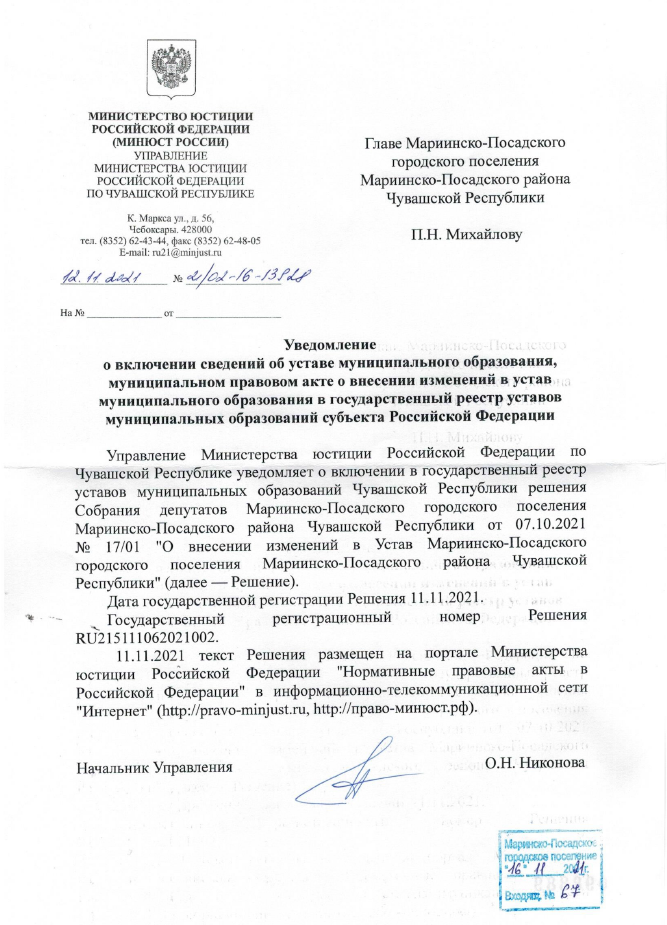 О внесении изменений в Устав Мариинско-Посадского городского поселения Мариинско-Посадского района Чувашской РеспубликиНа основании Федерального закона от 6 октября 2003 г. № 131-ФЗ «Об общих принципах организации местного самоуправления в Российской Федерации», Закона Чувашской Республики от 18 октября 2004 г. № 19 «Об организации местного самоуправления в Чувашской Республике» Собрание депутатов Мариинско-Посадского городского поселения Мариинско-Посадского района Чувашской Республики решило:1. Внести в Устав Мариинско-Посадского городского поселения, принятый решением Собрания депутатов Мариинско-Посадского городского поселения от 14.11.2005 № С-03/1 (с изменениями, внесенными решениями Собрания депутатов Мариинско-Посадского городского поселения от 22 мая 2006 года № С-09/01; от 19 июня 2007 года № С-21/01; от 10 марта 2010 года № 49/01; от 25 мая 2010 года № 52/01; от 17 февраля 2011 года № С-10/1; от 17 ноября 2011 года № С-20/1; от 6 марта 2012 года № С-28/1; от 2 декабря 2014 г. № С-68/02;  от 15 октября 2015 г. № С-02/05;  от 6 июля 2017 г. № С-33/06; от 14 декабря 2018 г. № С-56/01; от 16 апреля 2019 г. № С-60/01; от 5 сентября 2019 г. № С-64/02; от 11 ноября 2020 г. № С-04/01; от 30 марта 2021 г. № С- 08/01) следующие изменения:1) статью 6 дополнить частью 4.1 следующего содержания:«4.1 Порядок установления и оценки применения содержащихся в муниципальных нормативных правовых актах обязательных требований, которые связаны с осуществлением предпринимательской и иной экономической деятельности и оценка соблюдения которых осуществляется в рамках муниципального контроля, привлечения к административной ответственности, предоставления лицензий и иных разрешений, аккредитации, иных форм оценки и экспертизы (далее - обязательные требования), определяется муниципальными нормативными правовыми актами с учетом принципов установления и оценки применения обязательных требований, определенных Федеральным законом от 31 июля 2020 года № 247-ФЗ «Об обязательных требованиях в Российской Федерации». »;2) в статье 7:а) в пункте 5 части 1 слова «за сохранностью автомобильных дорог местного значения» заменить словами «на автомобильном транспорте, городском наземном электрическом транспорте и в дорожном хозяйстве»;б) в пункте 18 слова «осуществление контроля за их соблюдением» заменить словами «осуществление муниципального контроля в сфере благоустройства, предметом которого является соблюдение правил благоустройства территории поселения, требований к обеспечению доступности для инвалидов объектов социальной, инженерной и транспортной инфраструктур и предоставляемых услуг»;в) пункт 36 изложить в следующей редакции:«36) участие в соответствии с федеральным законом в выполнении комплексных кадастровых работ;»;3) часть 1 статьи 7.1 дополнить пунктом 17 следующего содержания:«17) осуществление мероприятий по оказанию помощи лицам, находящимся в состоянии алкогольного, наркотического или иного токсического опьянения.»;4) статью 8.1 изложить в следующей редакции:«Статья 8.1. Муниципальный контроль.1. Органы местного самоуправления Мариинско-Посадского городского поселения организуют и осуществляют муниципальный контроль за соблюдением требований, установленных муниципальными правовыми актами, принятыми по вопросам местного значения, а в случаях, если соответствующие виды контроля отнесены федеральными законами к полномочиям органов местного самоуправления, также муниципальный контроль за соблюдением требований, установленных федеральными законами, законами Чувашской Республики.2. Организация и осуществление видов муниципального контроля регулируются Федеральным законом от 31 июля 2020 года № 248-ФЗ «О государственном контроле (надзоре) и муниципальном контроле в Российской Федерации.»;5) пункт 9 части 7 статьи 21 изложить в следующей редакции:«9) прекращения гражданства Российской Федерации либо гражданства иностранного государства - участника международного договора Российской Федерации, в соответствии с которым иностранный гражданин имеет право быть избранным в органы местного самоуправления, наличия гражданства (подданства) иностранного государства либо вида на жительство или иного документа, подтверждающего право на постоянное проживание на территории иностранного государства гражданина Российской Федерации либо иностранного гражданина, имеющего право на основании международного договора Российской Федерации быть избранным в органы местного самоуправления, если иное не предусмотрено международным договором Российской Федерации;»;6) абзац девятый части 1 статьи 35 изложить в следующей редакции:«з) прекращения гражданства Российской Федерации либо гражданства иностранного государства - участника международного договора Российской Федерации, в соответствии с которым иностранный гражданин имеет право быть избранным в органы местного самоуправления, наличия гражданства (подданства) иностранного государства либо вида на жительство или иного документа, подтверждающего право на постоянное проживание на территории иностранного государства гражданина Российской Федерации либо иностранного гражданина, имеющего право на основании международного договора Российской Федерации быть избранным в органы местного самоуправления, если иное не предусмотрено международным договором Российской Федерации;»;7) пункт 9 части 6 статьи 38 изложить в следующей редакции:«9) прекращения гражданства Российской Федерации либо гражданства иностранного государства - участника международного договора Российской Федерации, в соответствии с которым иностранный гражданин имеет право быть избранным в органы местного самоуправления, наличия гражданства (подданства) иностранного государства либо вида на жительство или иного документа, подтверждающего право на постоянное проживание на территории иностранного государства гражданина Российской Федерации либо иностранного гражданина, имеющего право на основании международного договора Российской Федерации быть избранным в органы местного самоуправления, если иное не предусмотрено международным договором Российской Федерации;»;8) статью 39 дополнить частью 2.1 следующего содержания:«2.1. Глава местной администрации, осуществляющий свои полномочия на основе контракта обязан сообщить в письменной форме главе Мариинско-Посадского городского поселения о прекращении гражданства Российской Федерации либо гражданства иностранного государства - участника международного договора Российской Федерации, в соответствии с которым иностранный гражданин имеет право быть избранным в органы местного самоуправления, или приобретении гражданства (подданства) иностранного государства либо получении вида на жительство или иного документа, подтверждающего право на постоянное проживание на территории иностранного государства гражданина Российской Федерации либо иностранного гражданина, имеющего право на основании международного договора Российской Федерации быть избранным в органы местного самоуправления, в день, когда ему стало известно об этом, но не позднее пяти рабочих дней со дня прекращения гражданства Российской Федерации либо гражданства иностранного государства или приобретения гражданства (подданства) иностранного государства либо получения вида на жительство или иного документа, предусмотренного настоящим пунктом.»;9) часть 5 статьи 61 изложить в следующей редакции:«5. Устав Мариинско-Посадского городского поселения, муниципальный правовой акт о внесении изменений и (или) дополнений в Устав Мариинско-Посадского городского поселения подлежат опубликованию в печатном средстве массовой информации – муниципальной газете «Посадский вестник» в течение 7 дней со дня поступления из территориального органа уполномоченного федерального органа исполнительной власти в сфере регистрации уставов муниципальных образований уведомления о включении сведений об уставе муниципального образования, муниципальном правовом акте о внесении изменений в устав муниципального образования в государственный реестр уставов муниципальных образований субъекта Российской Федерации, предусмотренного частью 6 статьи 4 Федерального закона от 21 июля 2005 года № 97-ФЗ «О государственной регистрации уставов муниципальных образований».» . 2. Настоящее решение вступает в силу после его государственной регистрации и официального опубликования в печатном средстве массовой информации – муниципальной газете «Посадский вестник».Глава Мариинско-Посадскогогородского поселения – ПредседательСобрания депутатов Мариинско-Посадского городского поселения 											П.Н.Михайлов О назначении публичных слушаний по обсуждению проекта решения Собрания депутатов Сутчевского сельского поселения «О внесении изменений в Устав Сутчевского сельского поселения Мариинско-Посадского района Чувашской Республики»В соответствии со ст. 28 Федерального закона от 06 октября 2003 года № 131-ФЗ «Об общих принципах организации местного самоуправления в Российской Федерации», в соответствии с Федеральным законом от 29.07.2018г. № 244-ФЗ «О внесении изменений в Федеральный закон от 06.10.2003 № 131-ФЗ «Об общих принципах организации местного самоуправления в Российской Федерации» и Устава Сутчевского сельского поселения Мариинско-Посадского района Чувашской Республики п о с т а н о в л я ю:1. Назначить публичные слушания по обсуждению проекта решения Собрания депутатов Сутчевского сельского поселения «О внесении изменений в Устав Сутчевского сельского поселения Мариинско-Посадского района Чувашской Республики, принятый решением Собрания депутатов Сутчевского сельского поселения 07 мая 2014 года № С-49-1» на 20 декабря 2021 г. в 11 часов 00 минут в здании Сутчевского ЦСДК.2. Настоящее постановление подлежит официальному опубликованию.Глава Сутчевского сельского поселения                                              С.Ю. ЕмельяноваПРОЕКТО внесении изменений в Устав Сутчевского сельского поселения Мариинско-Посадского района Чувашской Республики На основании Федерального закона от 6 октября 2003 г. № 131-ФЗ "Об общих принципах организации местного самоуправления в Российской Федерации", Закона Чувашской Республики от 18 октября 2004 г. № 19 "Об организации местного самоуправления в Чувашской Республике" Собрание депутатов Сутчевского сельского поселения Мариинско-Посадского района Чувашской Республики решило:1. Внести в Устав Сутчевского сельского поселения Мариинско-Посадского района Чувашской Республики, принятый решением Собрания депутатов Сутчевского сельского поселения Мариинско-Посадского района Чувашской Республики от 24.11.2014 № С-58/1 (с изменениями, внесенными решениями Собрания депутатов Сутчевского сельского поселения Мариинско-Посадского района Чувашской Республики от 29.06.2015 № С-66/1, от 07.09.2015 № С-69/1; от 08.08.2016 № С-10/1; от 06.02.2017 № С-19/1; от 08.08.2017 № С-27/1; от 29.01.2018 № С-37/1; от 26.06.2018 № С-43/1, от 29.04.2019 № С-63/1, от 14.11.2019 № С-73/1) следующие изменения:1) в статье 6: а) дополнить частью 3.1 следующего содержания:"3.1 Порядок установления и оценки применения содержащихся в муниципальных нормативных правовых актах обязательных требований, которые связаны с осуществлением предпринимательской и иной экономической деятельности и оценка соблюдения которых осуществляется в рамках муниципального контроля, привлечения к административной ответственности, предоставления лицензий и иных разрешений, аккредитации, иных форм оценки и экспертизы (далее - обязательные требования), определяется муниципальными нормативными правовыми актами с учетом принципов установления и оценки применения обязательных требований, определенных Федеральным законом от 31 июля 2020 года № 247-ФЗ "Об обязательных требованиях в Российской Федерации".";б) в части 6: - в абзаце первом слова "обязанности для субъектов предпринимательской и инвестиционной деятельности" заменить словами "обязательные требования для субъектов предпринимательской и иной экономической деятельности, обязанности для субъектов инвестиционной деятельности";- абзац 2 изложить в следующей редакции: "Оценка регулирующего воздействия проектов муниципальных нормативных правовых актов проводится в целях выявления положений, вводящих избыточные обязанности, запреты и ограничения для субъектов предпринимательской и иной экономической деятельности или способствующих их введению, а также положений, способствующих возникновению необоснованных расходов субъектов предпринимательской и иной экономической деятельности и местных бюджетов.";2) в части 1 статьи 7:а) в пункте 5 слова "за сохранностью автомобильных дорог местного значения" заменить словами "на автомобильном транспорте, городском наземном электрическом транспорте и в дорожном хозяйстве";б) в пункте 16 слова "осуществление контроля за их соблюдением" заменить словами "осуществление муниципального контроля в сфере благоустройства, предметом которого является соблюдение правил благоустройства территории поселения, требований к обеспечению доступности для инвалидов объектов социальной, инженерной и транспортной инфраструктур и предоставляемых услуг";3) часть 1 статьи 8 дополнить пунктом 18 следующего содержания:"18) осуществление мероприятий по оказанию помощи лицам, находящимся в состоянии алкогольного, наркотического или иного токсического опьянения.";4) часть 2 статьи 10 изложить в следующей редакции:"2. Организация и осуществление видов муниципального контроля регулируются Федеральным законом от 31 июля 2020 года № 248-ФЗ "О государственном контроле (надзоре) и муниципальном контроле в Российской Федерации".";5) в статье 15.1:а) часть 1 дополнить пунктом 4 следующего содержания:"4) в соответствии с Законом Чувашской Республики на части территории населенного пункта, входящего в состав Сутчевского сельского поселения Мариинско-Посадского района Чувашской Республики, по вопросу введения и использования средств самообложения граждан на данной части территории населенного пункта;";б) дополнить частью 1.1 следующего содержания:"1.1. Сход граждан, предусмотренный пунктом 4 части 1 настоящей статьи, может созываться Собранием депутатов Сутчевского сельского поселения Мариинско-Посадского района Чувашской Республики* по инициативе группы жителей соответствующей части территории населенного пункта численностью не менее 10 человек.";в) в части 2 после слов "жителей населенного пункта" дополнить словами "(либо части его территории)";6) пункт 9 части 8 статьи 24 изложить в следующей редакции:"9) прекращения гражданства Российской Федерации либо гражданства иностранного государства - участника международного договора Российской Федерации, в соответствии с которым иностранный гражданин имеет право быть избранным в органы местного самоуправления, наличия гражданства (подданства) иностранного государства либо вида на жительство или иного документа, подтверждающего право на постоянное проживание на территории иностранного государства гражданина Российской Федерации либо иностранного гражданина, имеющего право на основании международного договора Российской Федерации быть избранным в органы местного самоуправления, если иное не предусмотрено международным договором Российской Федерации;";7) пункт "з" части 1 статьи 38 изложить в следующей редакции:"з) прекращения гражданства Российской Федерации либо гражданства иностранного государства - участника международного договора Российской Федерации, в соответствии с которым иностранный гражданин имеет право быть избранным в органы местного самоуправления, наличия гражданства (подданства) иностранного государства либо вида на жительство или иного документа, подтверждающего право на постоянное проживание на территории иностранного государства гражданина Российской Федерации либо иностранного гражданина, имеющего право на основании международного договора Российской Федерации быть избранным в органы местного самоуправления, если иное не предусмотрено международным договором Российской Федерации;";8) в статье 60: в абзаце 1после слов "(населенного пункта" дополнить совами "(либо части его территории)";9) в части 4 статьи 65 слово "его" исключить, дополнить словами "уведомления о включении сведений об уставе муниципального образования, муниципальном правовом акте о внесении изменений в устав муниципального образования в государственный реестр уставов муниципальных образований субъекта Российской Федерации, предусмотренного частью 6 статьи 4 Федерального закона от 21 июля 2005 года № 97-ФЗ "О государственной регистрации уставов муниципальных образований".".2. Настоящее решение вступает в силу после его государственной регистрации и официального опубликования. Председатель Собрания депутатов Сутчевского сельского поселения Мариинско-Посадского района Чувашской Республики Глава Сутчевского сельского поселения Мариинско-Посадского района Чувашской Республики 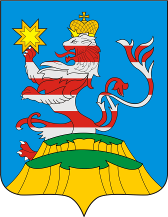 ПОСАДСКИЙВЕСТНИК2021ноябрь, 19,пятница,№ 51ЧАВАШ РЕСПУБЛИКИСЕНТЕРВАРРИ РАЙОНЕ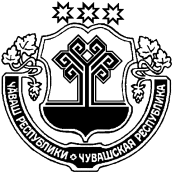 ЧУВАШСКАЯ РЕСПУБЛИКА МАРИИНСКО-ПОСАДСКИЙ РАЙОНШĚНЕРПУÇ ПОСЕЛЕНИЙĚНПУСЛАХЕЙЫШАНУ2021 11.19. 3 №Шенерпус ялěГЛАВАБИЧУРИНСКОГО СЕЛЬСКОГОПОСЕЛЕНИЯПОСТАНОВЛЕНИЕ19.11.2020 № 3село БичуриноЧĂВАШ РЕСПУБЛИКИСĚнт ĚрвĂрри РАЙОНĚ ЧУВАШСКАЯ РЕСПУБЛИКА МАРИИНСКО-ПОСАДСКИЙ РАЙОНАКСАРИН ПОСЕЛЕНИЙĚН ЯЛ ХУТЛĂХĚ ЙЫШĂНУ2021.11.16 60 № Аксарин ялěАДМИНИСТРАЦИЯАКСАРИНСКОГО СЕЛЬСКОГОПОСЕЛЕНИЯ ПОСТАНОВЛЕНИЕ16.11.2021 № 60деревня Аксарино Потемкина Алина Алексеевнаглава поселения – глава администрации Аксаринского сельского поселения, председатель комиссии; Чупракова Ольга Валериевна Специалист 1 разряда администрации, секретарь комиссии; Петрова Луиза Алексеевназаведующая Аксаринским ЦСДК структурного подразделения МАУК «Централизованная клубная система Мариинско-Посадского района», член комиссии (по согласованию);Исаева Татьяна Михайловна библиотекарь Аксаринской сельской библиотеки филиала МБУК «Централизованная библиотечная система Мариинско-Посадского района», член комиссии (по согласованию); Беденев Анатолий ГермановичДепутат Собрания депутатов Аксаринского сельского поселения (по согласованию); Тихонова Валентина Федоровна Председатель Собрания депутатов Аксаринского сельского поселения Петров Алексей Юрьевич- участковый уполномоченный полиции, член комиссии (по согласованию).ЧĂВАШ РЕСПУБЛИКИН СĚНТĔРВĂРРИ РАЙОНĔНЧИШУРШĀЛ ЯЛ ПОСЕЛЕНИЙĚН ПУСЛАХĔ 62 № ЙЫШĂНУНоябрь уйåхěн 19- мěшě 2021ç.ШУРШĂЛ ялě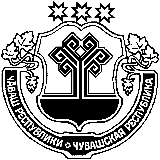 ЧУВАШСКАЯ РЕСПУБЛИКАМАРИИНСКО-ПОСАДСКИЙ РАЙОНГЛАВАШОРШЕЛСКОГО СЕЛЬСКОГОПОСЕЛЕНИЯПОСТАНОВЛЕНИЕ«19» ноября 2021 г. № 62село ШоршелыГлава Шоршелского сельского поселенияА. Н. ОтяковЧĂВАШ РЕСПУБЛИКИСĚнтĚрвĂрри РАЙОНĚ 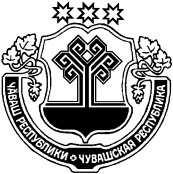 ЧУВАШСКАЯ РЕСПУБЛИКА МАРИИНСКО-ПОСАДСКИЙ РАЙОН ЧУВАШСКАЯ РЕСПУБЛИКА МАРИИНСКО-ПОСАДСКИЙ РАЙОН ОКТЯБРЬСКИ ПОСЕЛЕНИЙĚН ПУÇЛĂХĚЙЫШĂНУ« 19 » ноября 2021 № 4Октябрьски ялěГЛАВАОКТЯБРЬСКОГО СЕЛЬСКОГОПОСЕЛЕНИЯ ПОСТАНОВЛЕНИЕ« 19 » ноября 2021 № 4село ОктябрьскоеГЛАВАОКТЯБРЬСКОГО СЕЛЬСКОГОПОСЕЛЕНИЯ ПОСТАНОВЛЕНИЕ« 19 » ноября 2021 № 4село ОктябрьскоеО назначении публичных слушаний по обсуждению проекта решения Собрания депутатов Октябрьского сельского поселения Мариинско-Посадского района «О внесении изменений в Устав Октябрьского сельского поселения Мариинско-Посадского района Чувашской Республики»О назначении публичных слушаний по обсуждению проекта решения Собрания депутатов Октябрьского сельского поселения Мариинско-Посадского района «О внесении изменений в Устав Октябрьского сельского поселения Мариинско-Посадского района Чувашской Республики»ЧĂВАШ РЕСПУБЛИКИСĔНТĔРВĂРРИ РАЙОНĚОКТЯБРЬСКИ ПОСЕЛЕНИЙĚНДЕПУТАТСЕН ПУХĂВĚЙЫШĂНУОктябрьски сали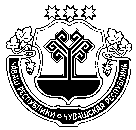 ЧУВАШСКАЯ РЕСПУБЛИКАМАРИИНСКО-ПОСАДСКИЙ РАЙОНСОБРАНИЕ ДЕПУТАТОВОКТЯБРЬСКОГО СЕЛЬСКОГО ПОСЕЛЕНИЯРЕШЕНИЕсело ОктябрьскоеЧĂВАШ РЕСПУБЛИКИСĚнтĚрвĂрри РАЙОНĚ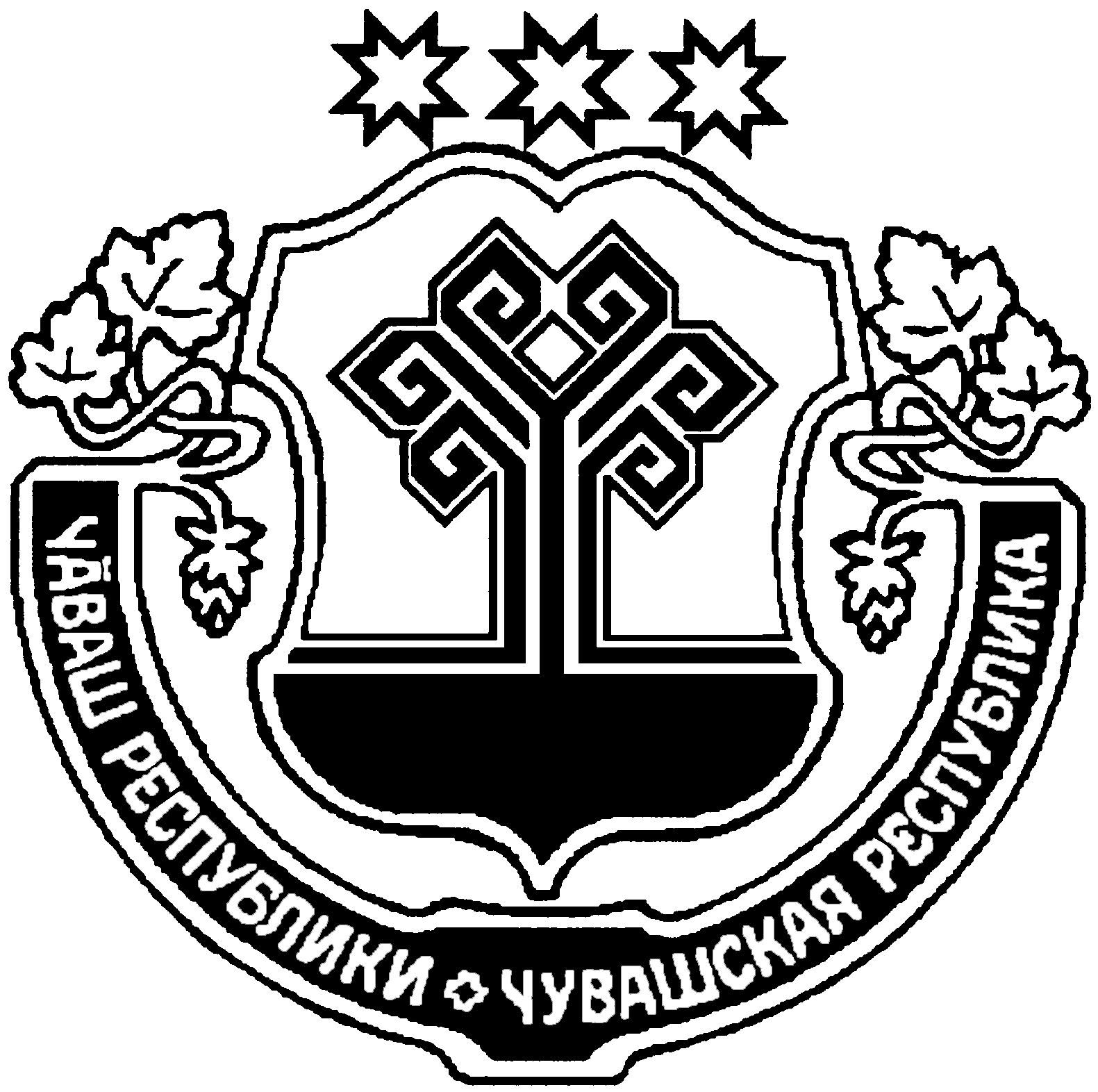 ЧУВАШСКАЯ РЕСПУБЛИКА МАРИИНСКО-ПОСАДСКИЙ РАЙОНЧАНКАССИ ПОСЕЛЕНИЙĚНПУСЛАХĚЙЫШĂНУ2021.11.19 37 № Чанкасси ялеГЛАВАКУГЕЕВСКОГОСЕЛЬСКОГО ПОСЕЛЕНИЯ ПОСТАНОВЛЕНИЕ19.11.2021 № 37Деревня КугеевоЧĂВАШ РЕСПУБЛИКИСĔНТĔРВĂРРИ РАЙОНĚЧУВАШСКАЯ РЕСПУБЛИКА МАРИИНСКО-ПОСАДСКИЙ РАЙОН ЧАНКАССИ ПОСЕЛЕНИЙĚН АДМИНИСТРАЦИЙĚ ЙЫШĂНУ19.11. 2021 №38Чанкасси ялĕАДМИНИСТРАЦИЯКУГЕЕВСКОГО СЕЛЬСКОГО ПОСЕЛЕНИЯ ПОСТАНОВЛЕНИЕ19.11. 2021 №38деревня Кугеево№пп/пНаименование мероприятийСрок исполненияОтветственные исполнителиОтметка обисполнении1.Проведение заседание комиссии ЧС и ОПБ по вопросу обеспечения безопасности людей на водных объектах осенне-зимний период 2021-2022 годовдекабрь Председатель КЧС и ОПБ 2.Провести в МБОУ «Кугеевская ООШ» профилактические мероприятия "Осторожно, тонкий лед" декабрь-январьКЧС и ОПБ Кугеевского сельского поселения3.Разместить информацию о правилах поведения на водоёмах в осенне-зимний период и мерах обеспечения безопасности на водных объектах в средствах массовой информациидекабрьКЧС и ОПБ Кугеевского сельского поселения4.Организовать доведение правил охраны жизни людей на воде населениюПостоянноКЧС и ОПБ Кугеевского сельского поселения5.Определить потенциально-опасные участки водоемов и обозначить их соответствующими предупреждающими и запрещающими знакамиС момента образования ледоставаКЧС и ОПБ Кугеевского сельского поселения6.Довести до населения информацию об опасных участках водоемов В периодледоставаКЧС и ОПБ Кугеевского сельского поселенияЧĂВАШ РЕСПУБЛИКИСĔНТĔРВĂРРИ РАЙОНĚЧУВАШСКАЯ РЕСПУБЛИКА МАРИИНСКО-ПОСАДСКИЙ РАЙОН ЧАНКАССИ ПОСЕЛЕНИЙĚН АДМИНИСТРАЦИЙĚ ЙЫШĂНУ19.11. 2021 №39Чанкасси ялĕАДМИНИСТРАЦИЯКУГЕЕВСКОГО СЕЛЬСКОГО ПОСЕЛЕНИЯ ПОСТАНОВЛЕНИЕ19.11. 2021 №39деревня КугеевоЧĂВАШ РЕСПУБЛИКИСĚнтĚрвĂрри РАЙОНĚ ЧУВАШСКАЯ РЕСПУБЛИКА МАРИИНСКО-ПОСАДСКИЙ РАЙОН АКСАРИН ПОСЕЛЕНИЙĚН ПУÇЛĂХĚЙЫШĂНУ2021.11.19 61 № Аксарин ялěГЛАВААКСАРИНСКОГО СЕЛЬСКОГОПОСЕЛЕНИЯ ПОСТАНОВЛЕНИЕ19.11.2021 № 61Деревня АксариноИ.о. главы Аксаринского сельского поселенияО.Н.Семенова ЧĂВАШ РЕСПУБЛИКИСентерварри РАЙОНĚ ЧУВАШСКАЯ РЕСПУБЛИКА МАРИИНСКО-ПОСАДСКИЙ РАЙОН КАРАПАШ ПОСЕЛЕНИЙĚН АДМИНИСТРАЦИЙЕЙЫШĂНУ 2021. 11. 19. № 50 Карапаш ялěАДМИНИСТРАЦИЯ КАРАБАШСКОГО СЕЛЬСКОГОПОСЕЛЕНИЯ ПОСТАНОВЛЕНИЕ19. 11. 2021 №50деревня КарабашиО назначении публичных слушаний по обсуждению проекта решения Собрания депутатов Карабашского сельского поселения Мариинско-Посадского района Чувашской Республики «О внесении изменений в Устав Карабашского сельского поселения Мариинско-Посадского района Чувашской Республики»О назначении публичных слушаний по обсуждению проекта решения Собрания депутатов Карабашского сельского поселения Мариинско-Посадского района Чувашской Республики «О внесении изменений в Устав Карабашского сельского поселения Мариинско-Посадского района Чувашской Республики»ЧĂВАШ РЕСПУБЛИКИСЕнтЕрвёрри РАЙОНĚЧУВАШСКАЯ РЕСПУБЛИКА МАРИИНСКО-ПОСАДСКИЙ РАЙОНУРХАС КУШКА ПОСЕЛЕНИЙĚНПУÇЛĂХĚЙЫШĂНУ2021.11.19 3 № Урхас Кушка салиГЛАВАПЕРВОЧУРАШЕВСКОГОсельского поселенияПОСТАНОВЛЕНИЕ19.11.2021 № 3село Первое ЧурашевоЧĂВАШ РЕСПУБЛИКИСĔНТĔРВĂРРИ РАЙОНĚЧУВАШСКАЯ РЕСПУБЛИКАМАРИИНСКО-ПОСАДСКИЙ РАЙОНУРХАС-КУШКĂ ПОСЕЛЕНИЙĚН ДЕПУТАТСЕН ПУХĂВĚ ЙЫШĂНУ 2021. № Урхас-кушкă салиСОБРАНИЕ ДЕПУТАТОВПЕРВОЧУРАШЕВСКОГО СЕЛЬСКОГО ПОСЕЛЕНИЯРЕШЕНИЕ.2021 № село Первое ЧурашевоЧĂВАШ РЕСПУБЛИКИСентерварри РАЙОНĚ 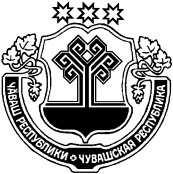 ЧУВАШСКАЯ РЕСПУБЛИКА МАРИИНСКО-ПОСАДСКИЙ РАЙОН ПРИВОЛЖСКИН ПОСЕЛЕНИЙĚН ПУÇЛĂХĚ ЙЫШĂНУ«19» ноября 2021 с. № 3Нерядово ялěГЛАВА ПРИВОЛЖСКОГО СЕЛЬСКОГОПОСЕЛЕНИЯ ПОСТАНОВЛЕНИЕ«19» ноября 2021 г. № 3деревня НерядовоЧĂВАШ РЕСПУБЛИКИСĔНТĔРВЁРРИ РАЙОНЕХУРАКАССИ ЯЛ ПОСЕЛЕНИЙĔНПУСЛАХЕЙЫШĂНУ2021 ҫ. чӳк уйӑхӗн 19, 79 №Хуракасси ялě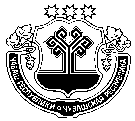 ЧУВАШСКАЯ РЕСПУБЛИКАМАРИИНСКО-ПОСАДСКИЙ РАЙОНГЛАВАЭЛЬБАРУСОВСКОГО СЕЛЬСКОГО ПОСЕЛЕНИЯПОСТАНОВЛЕНИЕ«19» ноября 2021 г. № 79 деревня Эльбарусово О назначении публичных слушаний по обсуждению проекта решения Собрания депутатов Эльбарусовского сельского поселения «О внесении изменений в Устав Эльбарусовского сельского поселения Мариинско-Посадского района Чувашской Республики от 24.11.2014 № 65/1О назначении публичных слушаний по обсуждению проекта решения Собрания депутатов Эльбарусовского сельского поселения «О внесении изменений в Устав Эльбарусовского сельского поселения Мариинско-Посадского района Чувашской Республики от 24.11.2014 № 65/1ЧĂВАШ РЕСПУБЛИКИСĔнтĔрвĂрри РАЙОНĚПРИВОЛЖСКИ ПОСЕЛЕНИЙĚНДЕПУТАТСЕН ПУХĂВĚЙЫШĂНУ2021 г. № С-Нерядово ялě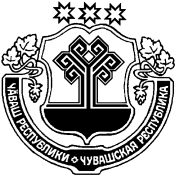 ЧУВАШСКАЯ РЕСПУБЛИКАМАРИИНСКО-ПОСАДСКИЙ РАЙОНСОБРАНИЕ ДЕПУТАТОВПРИВОЛЖСКОГО СЕЛЬСКОГО ПОСЕЛЕНИЯРЕШЕНИЕ2021 г. № С-деревня НерядовоЧĂВАШ РЕСПУБЛИКИСĔнтĔрвĂрри РАЙОНĚАКСАРИН ПОСЕЛЕНИЙĚНДЕПУТАТСЕН ПУХĂВĚЙЫШĂНУАксарин ялě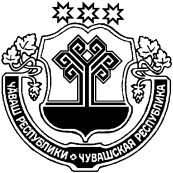 ЧУВАШСКАЯ РЕСПУБЛИКАМАРИИНСКО-ПОСАДСКИЙ РАЙОНСОБРАНИЕ ДЕПУТАТОВАКСАРИНСКОГО СЕЛЬСКОГОПОСЕЛЕНИЯРЕШЕНИЕд. АксариноПредседатель Собрания депутатов Аксаринского сельского поселения Мариинско-Посадского района Чувашской РеспубликиВ.Ф.ТихоноваИ.о.главы Аксаринского сельского поселения Мариинско-Посадского района Чувашской РеспубликиО.Н.СеменоваЧĂВАШРЕСПУБЛИКИCĔНТĔРВĂРРИ РАЙОНĔЧУВАШСКАЯ РЕСПУБЛИКАМАРИИНСКО-ПОСАДСКИЙРАЙОНСĔНТĔРПУÇ ЯЛПОСЕЛЕНИЙĚНАДМИНИСТРАЦИЙĔЙ Ы Ш Ă Н У 2021.11.19 № 56Сĕнтĕрпуç ялĕАДМИНИСТРАЦИЯБОЛЬШЕШИГАЕВСКОГОСЕЛЬСКОГО ПОСЕЛЕНИЯП О С Т А Н О В Л Е Н И Е19.11.2021 № 56д. Большое ШигаевоО назначении публичных слушаний по обсуждению проекта решения Собрания депутатов Большешигаевского сельского поселения Мариинско-Посадского района «О внесении изменений в Устав Большешигаевского сельского поселения Мариинско-Посадского района Чувашской Республики»О назначении публичных слушаний по обсуждению проекта решения Собрания депутатов Большешигаевского сельского поселения Мариинско-Посадского района «О внесении изменений в Устав Большешигаевского сельского поселения Мариинско-Посадского района Чувашской Республики»ЧĂВАШ РЕСПУБЛИКИСĔнтĔрвĂрри РАЙОНĚКУКАШНИ ЯЛ ПОСЕЛЕНИЙĚНАДМИНИСТРАЦИЙĚЙЫШĂНУ2021.11.18 59 №Кукашни ялě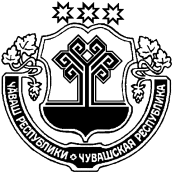 ЧУВАШСКАЯ РЕСПУБЛИКА
МАРИИНСКО-ПОСАДСКИЙ РАЙОНАДМИНИСТРАЦИЯСУТЧЕВСКОГО СЕЛЬСКОГОПОСЕЛЕНИЯПОСТАНОВЛЕНИЕ18.11.2021 № 59деревня Сутчево№п/пНаименование мероприятийСрок исполненияИсполнители12341.Провести расширенное заседание КЧС и ОПБ с участием руководителей предприятий, организаций, учреждений всех форм собственности по подготовке к осенне-зимнему пожароопасному периоду, повышению противопожарной устойчивости объектов, населенных пунктов и организации тушения возможных пожаров.ноябрь 2021Глава администрации Сутчевского сельского поселения Емельянова С.Ю.2.Обеспечение первичными средствами пожаротушения административные здания, объекты торговли, дошкольные учреждения, школы, объекты здравоохраненияОсенне-зимний периодРуководители предприятий, организаций, учреждений3.Очистка территории предприятий от горючих отходов, своевременный вывоз сгораемой тары, отходов производства. Запрет разведения костров и сжигания мусора вблизи строений. Осенне-зимний периодРуководители предприятий, организаций, учреждений4.Содержание дорог местного значения в границах сельского поселения для беспрепятственного проезда пожарной техники к месту пожара и к водоисточникамОсенне-зимний периодГлава администрации Сутчевского сельского поселения Емельянова С.Ю.5.Организация обучения мерам пожарной безопасности и пропаганде в области пожарной безопасности, содействие распространению пожарно-технических знанийОсенне-зимний периодРуководители предприятий, организаций, учреждений8.Обеспечение свободного проезда для установки пожарно-спасательной техники возле жилых домов и объектов при возникновении пожаров, в первую очередь, объектов с массовым пребыванием людей, организация своевременной очистки дорог от снегапостоянноГлава администрации Сутчевского сельского поселения Емельянова С.Ю.9.Организация силами внештатных инспекторов пожарной охраны, общественности, добровольными пожарными дружинниками и администрацией сельского поселения подворного обхода жилого сектора в населенных пунктахВ течение года ОНД, добровольные народные дружинники 13Организовать размещение в средствах массовой информации публикаций по пропаганде мер пожарной безопасности (с учетом специфики осенне-зимнего периода) при устройстве новогодних елок и проведении мероприятий с массовым пребыванием людей. В течение всего периодаРуководители объектов,специалисты поселения14При проведении новогодних мероприятий на объектах с массовым пребыванием людей установить дежурство администрации и членов ДНД. Практически отработать с администрацией, дежурным и обслуживающим персоналом объектов порядок действий в случае возникновения пожара, правила пользования первичными средствами пожаротушения.Декабрь,Январь Руководители объектов,работники МАУК, члены КЧС и ОПБ15Организовать разъяснительную работусреди учащихся общеобразовательных школ о правилах пожарной безопасности в период новогодних мероприятий и правилах пользования пиротехническими изделиями. Разместить противопожарную наглядную агитацию на стендах в образовательных учреждениях.Декабрь,ЯнварьРуководители объектов,работники МАУК, члены КЧС и ОПБЧĂВАШ РЕСПУБЛИКИСĔнтĔрвĂрри РАЙОНĚКУКАШНИ ЯЛ ПОСЕЛЕНИЙĚНАДМИНИСТРАЦИЙĚЙЫШĂНУ2021.11.18 60 №Кукашни ялěЧУВАШСКАЯ РЕСПУБЛИКА
МАРИИНСКО-ПОСАДСКИЙ РАЙОНАДМИНИСТРАЦИЯСУТЧЕВСКОГО СЕЛЬСКОГОПОСЕЛЕНИЯПОСТАНОВЛЕНИЕ18.11.2021 № 60деревня Сутчево№пп/пНаименование мероприятийСрок исполненияОтветственные исполнителиОтметка обисполнении1.Проведение заседание комиссии ЧС и ОПБ по вопросу обеспечения безопасности людей на водных объектах осенне-зимний период 2021-2022 годовноябрь Председатель КЧС и ОПБ 2.Провести в МБОУ «Сутчевская СОШ» и дошкольной группе МБОУ «Сутчевская СОШ» профилактические мероприятия "Осторожно, тонкий лед" Ноябрь - декабрьКЧС и ОПБ Сутчевского сельского поселения3.Организовать проведение инструкторско-методических занятий по отработке вопросов охраны жизни людей на льду (воде) во время ледоставаНоябрьКЧС и ОПБ Сутчевского сельского поселения4.Организовать доведение правил охраны жизни людей на воде населениюПостоянноКЧС и ОПБ Сутчевского сельского поселения5.Определить потенциально-опасные участки водоемов и обозначить их соответствующими предупреждающими и запрещающими знакамиС момента образования ледоставаКЧС и ОПБ Сутчевского сельского поселения6.Довести до населения информацию об опасных участках водоемов В периодледоставаКЧС и ОПБ Сутчевского сельского поселения ЧĂВАШ РЕСПУБЛИКИСентерварри РАЙОНĚ ЧУВАШСКАЯ РЕСПУБЛИКА МАРИИНСКО-ПОСАДСКИЙ РАЙОН КАРАПАШ ПОСЕЛЕНИЙĚН АДМИНИСТРАЦИЙЕЙЫШĂНУ 2021. 11. 18. № 48 Карапаш ялěАДМИНИСТРАЦИЯ КАРАБАШСКОГО СЕЛЬСКОГОПОСЕЛЕНИЯ ПОСТАНОВЛЕНИЕ16. 11. 2021 № 48деревня Карабаши№пп/пНаименование мероприятийСрок исполненияОтветственные исполнители1.Проведение заседание комиссии ЧС и ОПБ по вопросу обеспечения безопасности людей на водных объектах в осенне-зимний период 2021-2022 годовдекабрь Председатель КЧС и ОПБ 2.Организовать доведение правил охраны жизни людей на воде населениюПостоянноКЧС и ОПБ Карабашского сельского поселения3.Определить потенциально-опасные участки водоемов и обозначить их соответствующими предупреждающими и запрещающими знакамиС момента образования ледоставаКЧС и ОПБ Карабашского сельского поселения4.Довести до населения информацию об опасных участках водоемов и местах запрещенных для переправВ периодледоставаКЧС и ОПБ Карабашского сельского поселенияАдминистрацияАдминистрация _______ поселения Мариинско-Посадского района Чувашской Республики Место нахождения:__________________________________________________________________Банковские реквизиты:ИНН/КПП ________________________л/с _____________________________Отделение _______________________р/с _____________________________БИК _____________________________ОКТМО ___________________________Код администратора дохода: _______________________________________Глава __________ поселения Мариинско-Посадского района Чувашской Республики_______________________/__________ (Ф.И.О.)М.П. Получатель Администрация Мариинско-Посадского района Чувашской РеспубликиМесто нахождения:__________________________________________________________________Банковские реквизиты:ИНН/КПП _________________________л/с _____________________________Отделение _______________________р/с _____________________________БИК _____________________________ОКТМО ___________________________Глава администрации Мариинско-Посадского района Чувашской Республики _______________/____________________  (Ф.И.О.)М.П.Цель, наименование расходного полномочияКод бюджетной классификации расходовПоступило средствПоступило средствУтверждено бюджетных ассигнований, всегоКассовое исполнениеКассовое исполнениеНеиспользованные назначенияЦель, наименование расходного полномочияКод бюджетной классификации расходовВсегоВ отчетном периодеУтверждено бюджетных ассигнований, всегоВсегоВ отчетном периодеНеиспользованные назначенияИтого ЧĂВАШ РЕСПУБЛИКИСĔнтĔрвĂрри РАЙОНĚКАРАПАШ ЯЛ ПОСЕЛЕНИЙĚН
ДЕПУТАТСЕН ПУХĂВĚЙЫШĂНУ2021. 05. 13. № С-18/1Карапаш ялěЧУВАШСКАЯ РЕСПУБЛИКАМАРИИНСКО-ПОСАДСКИЙ РАЙОНСОБРАНИЕ ДЕПУТАТОВКАРАБАШСКОГО СЕЛЬСКОГОПОСЕЛЕНИЯРЕШЕНИЕ13.05.2021 № С-18/1деревня Карабаши ЧĂВАШ РЕСПУБЛИКИСĔнтĔрвĂрри РАЙОНĚКАРАПАШ ЯЛ ПОСЕЛЕНИЙĚН
ДЕПУТАТСЕН ПУХĂВĚЙЫШĂНУ2021.11.15 № С-32/2Карапаш ялěЧУВАШСКАЯ РЕСПУБЛИКАМАРИИНСКО-ПОСАДСКИЙ РАЙОНСОБРАНИЕ ДЕПУТАТОВКАРАБАШСКОГО СЕЛЬСКОГОПОСЕЛЕНИЯРЕШЕНИЕ15.11.2021 № С-32/2деревня КарабашиГлава Карабашского сельского поселения О.Н.Мартьянова ЧĂВАШ РЕСПУБЛИКИСĔнтĔрвĂрри РАЙОНĚКАРАПАШ ЯЛ ПОСЕЛЕНИЙĚН
ДЕПУТАТСЕН ПУХĂВĚЙЫШĂНУ2021. 05. 13. № С-18/2Карапаш ялěЧУВАШСКАЯ РЕСПУБЛИКАМАРИИНСКО-ПОСАДСКИЙ РАЙОНСОБРАНИЕ ДЕПУТАТОВКАРАБАШСКОГО СЕЛЬСКОГОПОСЕЛЕНИЯРЕШЕНИЕ13.05.2021 № С-18/2деревня КарабашиГлава Карабашского сельского поселения О.Н.Мартьянова Чаваш РеспубликинчиСĕнтĕрвăрри хулинхутлĕхĕн депутачĕсенпухĕвĕЙ Ы Ш Ă Н У№ Сĕнтĕрвăрри хулиЧувашская РеспубликаСобрание депутатовМариинско-Посадскогогородского поселенияРЕШЕНИЕ07.10.2021 № 17/01 г. Мариинский ПосадЧĂВАШ РЕСПУБЛИКИСĔнтĔрвĂрри РАЙОНĚКУКАШНИ ЯЛ ПОСЕЛЕНИЙЕНПУСЛАХЕЙЫШĂНУ2021.11. 19 №61Кукашни ялě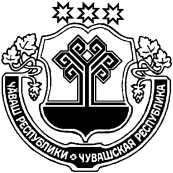 ЧУВАШСКАЯ РЕСПУБЛИКА
МАРИИНСКО-ПОСАДСКИЙ РАЙОНГЛАВАСУТЧЕВСКОГО СЕЛЬСКОГОПОСЕЛЕНИЯПОСТАНОВЛЕНИЕ19.11.2021 № 61деревня СутчевоЧĂВАШ РЕСПУБЛИКИСĔнтĔрвĂрри РАЙОНĚКУКАШНИ ПОСЕЛЕНИЙĚНДЕПУТАТСЕН ПУХĂВĚЙЫШĂНУКукашни ялěЧУВАШСКАЯ РЕСПУБЛИКАМАРИИНСКО-ПОСАДСКИЙ РАЙОНСОБРАНИЕ ДЕПУТАТОВСУТЧЕВСКОГО СЕЛЬСКОГОПОСЕЛЕНИЯРЕШЕНИЕдеревня СутчевоМуниципальная газета «Посадский вестник»Адрес редакции и издателя:429570, г. Мариинский Посад, ул. Николаева, 47E-mail: marpos@cap.ruУчредители – муниципальные образования Мариинско-Посадского районаГлавный редактор: Л.Н. ХлебноваВерстка: А.В. МаксимоваТираж 30 экз. Формат А3